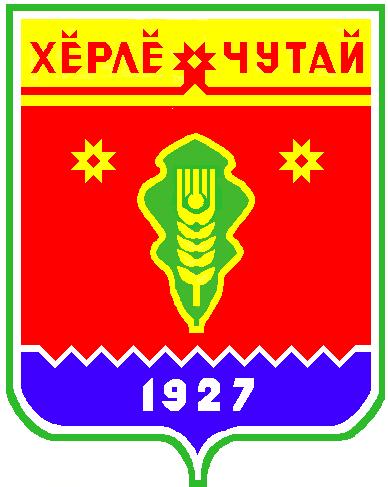 Протоколпубличных слушаний  по  проекту решения Собрания депутатов Атнарского сельского поселения  «О бюджете Атнарского сельского поселения Красночетайского района Чувашской Республики на 2021 год и на плановый период 2022 и 2023 годов»  03.12.2020                                                                                                          с. АтнарыПрезидиум:Председатель – Наумова А.А. – глава Атнарского сельского поселенияСекретарь – МихопароваА.А. – ведущий специалист – эксперт Атнарского сельского поселенияПрисутствовали жители  Атнарского  сельского поселения Красночетайского района Чувашской Республики  в количестве  35 чел. Повестка дня.Рассмотрение проекта решения Собрания депутатов Атнарского сельского поселения Красночетайского района Чувашской Республики «О бюджете Атнарского сельского поселения Красночетайского района Чувашской Республики на 2021 год и на плановый  период 2022 и 2023 годов».Слушали:    Наумова А.А – глава администрации Атнарского сельского поселения ознакомила с  проектом решения Собрания депутатов «О бюджете Атнарского сельского поселения Красночетайского района Чувашской Республики на 2021год и на плановый  период 2022 и 2023 годов».Выступили: Лаптев Ю.С.- депутат Собрания депутатов  Атнарского сельского поселения предложил направить проект решения Собрания депутатов «О бюджете Атнарского сельского поселения Красночетайского района Чувашской Республики на 2021 год и на плановый  период 2022 и 2023 годов».  Решили: Направить проект решения  Собрания депутатов проектом решения Собрания депутатов «О бюджете Атнарского сельского поселения Красночетайского района Чувашской Республики на 2021 год и на плановый  период 2022 и 2023 годов» для принятия Собранию депутатов Атнарского сельского поселения в установленном порядке.Решение принято единогласно.Председатель Собрания                                                                                     А.А НаумоваСекретарь Собрания:                                                                                    А.А МихопароваПроект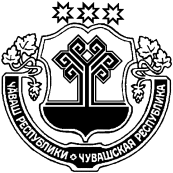 О бюджете Атнарскогосельского поселения Красночетайского районаЧувашской Республики на 2021 годи на плановый период 2022 и 2023 годов                       Собрание депутатов Атнарского сельского поселенияКрасночетайского района Чувашской РеспубликиРЕШИЛО:Статья 1. Основные  характеристики  бюджета  Атнарского  сельского                           поселения Красночетайского района Чувашкой Республики на 2021 год                          и на плановый период 2022 и 2023 годов            1. Утвердить основные характеристики бюджета Атнарского сельского поселения Красночетайского района Чувашской Республики на 2021 год: прогнозируемый общий объем доходов бюджета Атнарского сельского поселения Красночетайского района Чувашской Республики в сумме 5686753  рублей, в том числе объем безвозмездных поступлений в  сумме 4045653 рублей, из них объем межбюджетных трансфертов, получаемых из бюджетов бюджетной системы Российской Федерации,     4045653 рублей; общий объем расходов бюджета Атнарского сельского поселения Красночетайского района Чувашской Республики в сумме 5686753 рублей; предельный объем муниципального долга Атнарского сельского поселения Красночетайского района Чувашской Республики в сумме 0 рублей;верхний предел муниципального внутреннего долга Атнарского сельского поселения Красночетайского района Чувашской Республики на 1 января 2022 года в сумме  0 рублей, в том числе верхний предел долга по муниципальным гарантиям Атнарского сельского поселения Красночетайского района Чувашской Республики в сумме 0 рублей.2.  Утвердить основные характеристики бюджета Атнарского сельского поселения Красночетайского района Чувашской Республики на 2022 год: прогнозируемый общий объем доходов бюджета Атнарского сельского поселения Красночетайского района Чувашской Республики в сумме 5521632 рублей, в том числе объем безвозмездных поступлений в сумме 3878532 рублей, из них объем межбюджетных трансфертов, получаемых из бюджетов бюджетной системы Российской Федерации,     3878532  рублей; общий объем расходов бюджета Атнарского сельского поселения Красночетайского района Чувашской Республики в сумме 5521632 рубля, в том числе условно утвержденные расходы в сумме 103000 рублей; предельный объем муниципального долга Атнарского сельского поселения Красночетайского района Чувашской Республики в сумме 0 рублей;верхний предел муниципального внутреннего долга Атнарского сельского поселения Красночетайского района Чувашской Республики на 1 января 2023 года в сумме  0 рублей, в том числе верхний предел долга по муниципальным гарантиям Атнарского сельского поселения Красночетайского района Чувашской Республики в сумме 0 рублей.3. Утвердить основные характеристики бюджета Атнарского сельского поселения Красночетайского района Чувашской Республики на 2023 год: прогнозируемый общий объем доходов бюджета Атнарского сельского поселения Красночетайского района Чувашской Республики в сумме 5421399 рублей, в том числе объем безвозмездных поступлений в сумме 3777799 рублей, из них объем межбюджетных трансфертов, получаемых из бюджетов бюджетной системы Российской Федерации,     3777799 рублей; общий объем расходов бюджета Атнарского сельского поселения Красночетайского района Чувашской Республики в сумме 5421399 рублей, в том числе условно утвержденные расходы в сумме 201000 рублей; предельный объем муниципального долга Атнарского сельского поселения Красночетайского района Чувашской Республики в сумме 0 рублей;верхний предел муниципального внутреннего долга Атнарского сельского поселения Красночетайского района Чувашской Республики на 1 января 2023 года в сумме  0 рублей, в том числе верхний предел долга по муниципальным гарантиям Атнарского сельского поселения Красночетайского района Чувашской Республики в сумме 0 рублей.Статья 2. Нормативы распределения доходов между местными бюджетами В соответствии с пунктом 2 статьи 184.1 Бюджетного кодекса Российской Федерации, статьей 4 Решения Собрания депутатов Атнарского сельского поселения  Красночетайского района Чувашской Республики «Об утверждении Положения о регулировании бюджетных правоотношений в Атнарском сельском поселении  Красночетайского района Чувашской Республики» учесть нормативы распределения доходов между местными бюджетами на  2021 год, не установленные бюджетным законодательством Российской Федерации, согласно приложению 1 к настоящему Решению. Статья 3.  Главные администраторы доходов бюджета Атнарского сельского поселения Красночетайского района Чувашской Республики  и главные администраторы источников финансирования дефицита бюджета Атнарского сельского поселения Красночетайского района Чувашской Республики1. Утвердить перечень главных администраторов доходов бюджета Атнарского сельского поселения  Красночетайского района Чувашской Республики согласно приложению 2  к настоящему Решению. 2. Утвердить перечень главных администраторов источников финансирования дефицита бюджета Атнарского сельского поселения Красночетайского района Чувашской Республики согласно приложению 3 к настоящему Решению. 3. Установить, что главные администраторы доходов и источников финансирования дефицита бюджета Атнарского сельского поселения Красночетайского района Чувашской Республики осуществляют в соответствии с законодательством Российской Федерации, законодательством Чувашской Республики и нормативными правовыми актами Красночетайского района Чувашской Республики контроль за правильностью исчисления, полнотой и своевременностью уплаты, начисление, учет, взыскание и принятие решений о возврате (зачете) излишне уплаченных (взысканных) платежей в бюджет, пеней и штрафов по ним. 4. Установить, что уполномоченным органом по получению данных по лицевым счетам администраторов доходов бюджета Атнарского сельского поселения Красночетайского района Чувашской Республики является финансовый орган, осуществляющий полномочия по формированию и исполнению бюджета Атнарского сельского поселения в соответствии с заключенным соглашением. Статья 4. Прогнозируемые объемы доходов бюджета Атнарского сельского поселения Красночетайского района Чувашской Республики на 2021 год и на плановый период 2021 и 2022 годов      Учесть в бюджете Атнарского сельского поселения Красночетайского района Чувашской Республики прогнозируемые объемы доходов Атнарского сельского поселения Красночетайского района Чувашской Республики:на 2021 год согласно приложению 4 к настоящему Решению;на 2022 и 2023 годы согласно приложению 5 к настоящему Решению.Статья 5.  Бюджетные ассигнования бюджета Атнарского сельского                           поселения Красночетайского района Чувашской Республики на 2021 год                          и на плановый период 2022 и 2023 годов Утвердить:а)  распределение бюджетных ассигнований по разделам, подразделам, целевым статьям (муниципальным программам Красночетайского района Чувашской Республики и непрограммным направлениям деятельности) и группам видов расходов классификации расходов бюджета Атнарского сельского поселения Красночетайского района Чувашской Республики на 2021 год согласно приложению 6 к настоящему Решению;б)  распределение бюджетных ассигнований по разделам, подразделам, целевым статьям (муниципальным программам Красночетайского района Чувашской Республики и непрограммным направлениям деятельности) и группам видов расходов классификации расходов бюджета Атнарского сельского поселения Красночетайского района Чувашской Республики на 2022 и 2023 годы согласно приложению 7 к настоящему Решению;в) распределение бюджетных ассигнований по целевым статьям (муниципальным программам Красночетайского района Чувашской Республики и непрограммным направлениям деятельности), группам видов расходов, разделам, подразделам классификации расходов бюджета Атнарского сельского поселения Красночетайского района Чувашской Республики на 2021 год согласно приложению 8 к настоящему Решению;г) распределение бюджетных ассигнований по целевым статьям (муниципальным программам Красночетайского района Чувашской Республики и непрограммным направлениям деятельности), группам видов расходов, разделам, подразделам классификации расходов бюджета Атнарского сельского поселения Красночетайского района Чувашской Республики на 2022 и 2023 годы согласно приложению 9 к настоящему Решению;д) ведомственную структуру расходов бюджета Атнарского сельского поселения Красночетайского района Чувашской Республики на 2021 год согласно приложению 10 к настоящему Решению;е) ведомственную структуру расходов бюджета Атнарского сельского поселения Красночетайского района Чувашской Республики на 2022 и 2023 годы согласно приложению 11 к настоящему Решению.2. Утвердить общий объем бюджетных ассигнований на исполнение публичных нормативных обязательств на 2021 год в сумме 0,0  рублей, на 2022 год в сумме 0,0 рублей, на 2023 год в сумме 0,0 рублей.3. Утвердить:объем бюджетных ассигнований Дорожного фонда Атнарского сельского поселения Красночетайского района Чувашской Республики:на 2021 год в сумме 1348286 рублей;на 2022 год в сумме 1737632 рубля;на 2023 год в сумме 1737632 рубля;прогнозируемый объем доходов бюджета Атнарского сельского поселения Красночетайского района Чувашской Республики от поступлений, указанных в решении Собрания депутатов Атнарского сельского поселения Красночетайского района Чувашской Республики от 29 ноября 2013 года № 2 «О создании дорожного фонда Атнарского сельского поселения Красночетайского района Чувашской республики»:на 2021 год в сумме 541100  рублей;на 2022 год в сумме 541100 рублей;на 2023 год в сумме 541100 рублей.Статья 6. Особенности использования бюджетных ассигнований по обеспечению  деятельности органа местного самоуправления Атнарского сельского поселения  Красночетайского  района Чувашской Республики в 2021 годуАдминистрация Атнарского сельского поселения  Красночетайского района Чувашской Республики не вправе принимать решения, приводящие к увеличению в 2021 году численности муниципальных служащих администрации Атнарского сельского поселения  Красночетайского района Чувашской Республики и работников муниципальных учреждений Атнарского сельского поселения Красночетайского района Чувашской Республики, за исключением случаев принятия решений о наделении их дополнительными функциями. Статья 7. Особенности исполнения бюджета Атнарского сельского                    поселения  Красночетайского района Чувашской Республики 1. Установить, что администрация Атнарского сельского поселения Красночетайского района Чувашской Республики вправе направлять доходы, фактически полученные при исполнении бюджета Атнарского сельского поселения Красночетайского района Чувашской Республики сверх утвержденного настоящим Решением общего объема доходов, без внесения изменений в настоящее Решение на исполнение публичных нормативных обязательств Атнарского сельского поселения Красночетайского района Чувашской Республики в размере, предусмотренном пунктом 3 статьи 217 Бюджетного кодекса Российской Федерации, в случае принятия на республиканском уровне решений об индексации пособий и иных компенсационных выплат.2. Установить, что в соответствии с пунктом 3 статьи 217 Бюджетного кодекса Российской Федерации основанием для внесения в показатели сводной бюджетной росписи бюджета Атнарского сельского поселения Красночетайского района Чувашской Республики изменений, связанных с особенностями исполнения бюджета Атнарского сельского поселения Красночетайского района Чувашской Республики и перераспределением бюджетных ассигнований между главными распорядителями средств бюджета Атнарского сельского поселения Красночетайского района Чувашской Республики, является:внесение изменений в бюджетную классификацию Российской Федерации, в том числе уточнение кодов бюджетной классификации по средствам, передаваемым на осуществление отдельных расходных полномочий; распределение зарезервированных в составе утвержденных статьей 5 настоящего Решения бюджетных ассигнований, предусмотренных по подразделу 0111 «Резервные фонды» раздела 0100 «Общегосударственные вопросы» на финансирование мероприятий, предусмотренных Положением о порядке расходования средств резервного фонда администрации Атнарского сельского поселения Красночетайского района Чувашской Республики, утвержденным постановлением главы Атнарского сельского поселения Красночетайского района «Об утверждении Положения о порядке создания и использования резервного фонда администрации сельского поселения».3. Установить, что финансовый отдел администрации Красночетайского района Чувашской Республики вправе перераспределить бюджетные ассигнования между видами источников финансирования дефицита бюджета Красночетайского района Чувашской Республики при образовании экономии в ходе исполнения бюджета Красночетайского района Чувашской Республики в пределах общего объема бюджетных ассигнований по источникам финансирования дефицита бюджета.Статья 8. Вступление в силу настоящего Решения Настоящее Решение  вступает в силу со дня его официального опубликования. Председатель Собрания депутатовАтнарского сельского поселения                                                                               А.В.БашкировПриложение 1                                                                                                                                                      к решению Собрания депутатов Атнарского                                                                      сельского поселения Красночетайского района                                                                                           Чувашской Республики «О бюджете Атнарского сельского поселения Красночетайского района Чувашской Республики на 2021 год и на плановый период 2022 и 2023 годов» от            2020 № Нормативы отчислений доходов сельским поселениямна 2021 год и на плановый период 2022 и 2023 годов                                                                                                                                 в  %Постановлениеадминистрации  Атнарского сельского поселения Красночетайского района Чувашской Республики «Об утверждении Порядка формирования, ведения, обязательного опубликования перечня муниципального имущества, свободного от прав третьих лиц (за исключением имущественных прав субъектов малого и среднего предпринимательства), подлежащего предоставлению субъектам малого и среднего предпринимательства, а также порядка и условий предоставления в аренду включенного в них муниципального имущества»от  02.12.2020 г. №74В целях реализации государственной, муниципальной политики в области развития малого и среднего предпринимательства, на основании Федеральных законов от 24 июля 2007 года № 209-ФЗ «О развитии малого и среднего предпринимательства в Российской Федерации» администрация Атнарского сельского поселенияПОСТАНОВЛЯЕТ:1. Утвердить Порядок формирования, ведения, обязательного опубликования перечня муниципального имущества, свободного от прав третьих лиц (за исключением имущественных прав субъектов малого и среднего предпринимательства), подлежащего предоставлению субъектам малого и среднего предпринимательства, а также порядка и условий предоставления в аренду включенного в них муниципального имущества согласно приложению.2. Настоящее постановление вступает в силу после его официального опубликования в печатном издании «Вестник Атнарского сельского поселения».Глава Атнарского сельского поселения                                      А.А.НаумоваПриложение к постановлениюадминистрации Атнарского сельского поселения Красночетайского района Чувашской Республики от 02.12.2020  №74ПОРЯДОК
формирования, ведения, обязательного опубликования перечня муниципального имущества, свободного от прав третьих лиц (за исключением имущественных прав субъектов малого и среднего предпринимательства), подлежащего предоставлению субъектам малого и среднего предпринимательства, а также порядка и условий предоставления в аренду включенного в них муниципального имущества1. Общие положения1. Настоящий Порядок устанавливает порядок формирования, ведения, обязательного опубликования перечня муниципального имущества, находящегося в собственности Атнарского сельского поселения, свободного от прав третьих лиц (за исключением имущественных прав субъектов малого и среднего предпринимательства), подлежащего предоставлению субъектам малого и среднего предпринимательства, а также порядка и условий предоставления в аренду включенного в них муниципального имущества (далее - Перечень).2. Перечень формируется из муниципального имущества, в том числе зданий, строений, сооружений, нежилых помещений, оборудования, транспортных средств, свободных от прав третьих лиц (далее - объекты).2. Порядок формирования Перечня3. Формирование Перечня осуществляется Администрацией Атнарского сельского поселения (далее - Администрация).4. Администрация определяет в составе имущества казны Атнарского сельского поселения объекты и принимает решения о включении соответствующих объектов в Перечень.5. В Перечень включаются объекты, свободные от прав третьих лиц (за исключением имущественных прав субъектов малого и среднего предпринимательства).6. Не подлежат включению в Перечень объекты муниципальной собственности, изъятые из оборота или ограниченные в обороте, что делает невозможным их предоставление во владение и (или) пользование субъектам малого и среднего предпринимательства и организациям, образующим инфраструктуру поддержки малого и среднего предпринимательства, на долгосрочной основе.7. Объекты муниципальной собственности могут быть исключены из Перечня в случаях:1) неоднократного признания несостоявшимися торгов на право заключения договора аренды ввиду отсутствия спроса на объект;2) необходимости использования имущества для обеспечения осуществления органами местного самоуправления полномочий в рамках их компетенции, установленной законодательством Российской Федерации;3) невозможности использования муниципального имущества по целевому назначению;8. Решения Администрации о включении объектов в Перечень и об исключении объектов из Перечня должны содержать следующие сведения о соответствующих объектах:1) порядковый номер;2) балансодержатель недвижимого имущества, адрес, телефон;3) наименование объекта недвижимого имущества;4) местонахождение объекта недвижимого имущества;5) площадь объекта недвижимого имущества;6) арендаторы, наименование и категории предприятий (микропредприятия, малые предприятия, средние предприятия).Решение Администрации о включении объектов в Перечень или об исключении объектов из Перечня оформляется постановлением Администрации Атнарского сельского поселения.3. Порядок ведения Перечня и опубликования Перечня9. Ведение Перечня осуществляется на электронном носителе уполномоченными должностными лицами Администрации.10. В Перечень вносятся следующие сведения о включенном в него объекте (приложение):1) порядковый номер;2) балансодержатель недвижимого имущества, адрес, телефон;3) наименование объекта недвижимого имущества;4) местонахождение объекта недвижимого имущества;5) площадь объекта недвижимого имущества;6) арендаторы, наименование и категории предприятий (микропредприятия, малые предприятия, средние предприятия).11. Сведения об объекте вносятся в Перечень в течение трех рабочих дней со дня принятия Администрацией решения о включении этого объекта в Перечень.Сведения об объекте, исключаются из Перечня в течение трех рабочих дней со дня принятия Администрацией решения об исключении этого объекта из Перечня.12. Перечень публикуется на официальном сайте Администрации в информационно-телекоммуникационной сети «Интернет» и обновляется не реже одного раза в месяц.4. Порядок и условия предоставления в аренду муниципального имущества, включенного в Перечень13. Имущество, включенное в Перечень, предоставляется исключительно в аренду на долгосрочной основе, на срок не менее пяти лет.14. Передача в аренду объектов муниципальной собственности осуществляется согласно статье 17.1 Федерального закона от 26.07.2006 № 135-ФЗ «О защите конкуренции», Федерального закона от 21.12.2001 № 178-ФЗ «О приватизации государственного и муниципального имущества» путем проведения торгов по продаже права на заключение договора аренды. Заключение договора аренды осуществляется только по результатам проведения торгов на право заключения такого договора.15. Срок, на который заключаются договоры в отношении имущества, включенного в Перечень, должен составлять не менее чем пять лет. Срок договора может быть уменьшен на основании поданного до заключения такого договора заявления лица, приобретающего права владения и (или) пользования.16. Размер арендной платы за пользование муниципальным имуществом субъектами малого и среднего предпринимательства и организациями, образующими инфраструктуру поддержки малого и среднего предпринимательства, устанавливается по результатам торгов. Первоначальная цена аренды объекта определяется на основании отчета об оценке рыночной стоимости арендной платы, составленного в соответствии с законодательством Российской Федерации об оценочной деятельности саморегулируемой организацией оценщиков.Приложение к Порядку
формирования, ведения, обязательного опубликованияперечня муниципального имущества, свободного от прав третьих лиц(за исключением имущественных прав субъектов малого исреднего предпринимательства), подлежащего предоставлениюсубъектам малого и среднего предпринимательства, а также порядкаи условий предоставления в аренду включенного в них муниципального имуществаПеречень муниципального имущества Атнарского сельского поселения Красночетайского района Чувашской Республики, свободного от прав третьих лиц (за исключением имущественных прав субъектов малого и среднего предпринимательства), предназначенного для предоставления во владение и (или) в пользование на долгосрочной основе субъектам малого и среднего предпринимательства и организациям,  образующим инфраструктуру поддержки субъектов малого и среднего предпринимательстваЧĂВАШ РЕСПУБЛИКИХĔРЛĔ ЧУТАЙ РАЙОНĔАТНАР ЯЛ ПОСЕЛЕНИЙĚН ДЕПУТАТСЕН ПУХĂВĚ ЧУВАШСКАЯ РЕСПУБЛИКА КРАСНОЧЕТАЙСКИЙ РАЙОНСОБРАНИЕ ДЕПУТАТОВ АТНАРСКОГО СЕЛЬСКОГО ПОСЕЛЕНИЯ ЙЫШĂНУ ________________№Атнар салиРЕШЕНИЕ______________ № ____с.АтнарыКоды бюджетной классификации Наименование доходовБюджет сельского поселения000 1010200001 0000 110Налог на доходы физических  лиц2000 1050300001 0000 110Единый сельскохозяйственный  налог30   000 1060100000 0000 110Налог на имущество физических лиц100   000 1060600000 0000 110Земельный налог 100000 1080400001 1000 110Государственная пошлина за  совершение нотариальных действий должностными лицами органов местного самоуправления, уполномоченными в соответствии с законодательными актами Российской Федерации на совершение нотариальных действий100000 1110502510 0000 120Доходы, получаемые в виде арендной платы, а также  средства от продажи права на заключение договоров аренды за земли, находящиеся в собственности сельских поселений (за исключением земельных участков муниципальных бюджетных и автономных учреждений)100000 1110503510 0000 120Доходы от сдачи в аренду имущества, находящегося в оперативном управлении органов управления сельских поселений  и созданных ими учреждений (за исключением имущества муниципальных бюджетных и автономных учреждений)100  000 1110701510 0000 120Доходы от  перечисления части прибыли, остающейся после уплаты налогов и иных обязательных платежей муниципальных унитарных предприятий, созданных сельскими поселениями100  000 1140205010 0000 440Доходы от реализации имущества, находящегося в  собственности сельских поселений, (за исключением имущества муниципальных автономных учреждений, а также имущества муниципальных унитарных предприятий, в том числе казенных)100  000 114 0602510 0000 430Доходы от продажи земельных участков, находящиеся в собственности сельских поселений (за исключением земельных участков муниципальных бюджетных и автономных учреждений)100  000 116 1006110 0000 140Платежи в целях возмещения убытков, причиненных уклонением от заключения с муниципальным органом сельского поселения (муниципальным казенным учреждением) муниципального контракта, а также иные денежные средства, подлежащие зачислению в бюджет сельского поселения за нарушение законодательства Российской Федерации о контрактной системе в сфере закупок товаров, работ, услуг для обеспечения государственных и муниципальных нужд (за исключением муниципального контракта, финансируемого за счет средств муниципального дорожного фонда)100  000 116 0701010 0000 140Штрафы, неустойки, пени, уплаченные в случае просрочки исполнения поставщиком (подрядчиком, исполнителем) обязательств, предусмотренных муниципальным контрактом, заключенным муниципальным органом, казенным учреждением сельского поселения100  000 116 0709010 0000 140Иные штрафы, неустойки, пени, уплаченные в соответствии с законом или договором в случае неисполнения или ненадлежащего исполнения обязательств перед муниципальным органом, (муниципальным казенным учреждением) сельского поселения100                                                 Приложение 2к решению Собрания депутатов Атнарского сельского поселения  "О бюджете Атнарскогоо сельского поселения Красночетайского района Чувашской Республики на 2021 год и на плановый период 2022 и 2023 годов» от       2020 года № Перечень главных администраторов доходов  бюджета Атнарского сельского поселения   Перечень главных администраторов доходов  бюджета Атнарского сельского поселения   Перечень главных администраторов доходов  бюджета Атнарского сельского поселения   123993Администрация Атнарского сельского поселенияАдминистрация Атнарского сельского поселения9931 08 04020 01 1000 110Государственная пошлина за совершение нотариальных действий должностными лицами органов местного  самоуправления, уполномоченными в соответствии  с законодательными актами Российской Федерации на совершение нотариальных действий9931 11 05025 10 0000 120Доходы, получаемые в виде арендной платы, а также средства  от продажи права на заключение договоров аренды за земли, находящиеся в собственности сельских поселений (за исключением земельных участков муниципальных бюджетных и автономных учреждений)9931 11 05035 10 0000 120Доходы от сдачи в аренду имущества, находящегося в оперативном управлении органов управления сельских поселений и созданных ими учреждений (за исключением имущества муниципальных бюджетных и автономных учреждений)9931 11 09045 10 0000 120Прочие поступления от использования имущества, находящегося в собственности сельских поселений (за исключением имущества муниципальных бюджетных и автономных учреждений, а также имущества муниципальных унитарных предприятий, в том числе казенных)9931 13 01995 10 0000 130Прочие доходы от оказания платных услуг (работ) получателями средств бюджетов поселений9931 13 02995 10 0000 130Прочие доходы от  компенсации затрат бюджетов поселений9931 13 02065 10 0000 130Доходы, поступающие в порядке возмещения расходов, понесенных в связи с эксплуатацией имущества сельских поселений9931 14 02052 10 0000 410Доходы от реализации имущества, находящегося в оперативном управлении учреждений, находящихся в ведении органов управления поселений  (за исключением имущества муниципальных бюджетных и автономных учреждений), в части реализации основных средств по указанному имуществу9931 14 02052 10 0000 440Доходы от реализации имущества, находящегося в оперативном управлении учреждений, находящихся в ведении органов управления поселений  (за исключением имущества муниципальных бюджетных и автономных учреждений), в части реализации материальных запасов по указанному имуществу9931 14 02053 10 0000 410Доходы от реализации иного имущества, находящегося в собственности поселений(за исключением имущества муниципальных бюджетных и автономных учреждений, а также имущества муниципальных унитарных предприятий, в том числе казенных), в части реализации основных средств по указанному имуществу9931 14 02053 10 0000 440Доходы от реализации иного имущества, находящегося в собственности поселений(за исключением имущества муниципальных бюджетных и автономных учреждений, а также имущества муниципальных унитарных предприятий, в том числе казенных), в части реализации материальных запасов по указанному имуществу9931 14 06025 10 0000 430Доходы от продажи  земельных участков, находящихся в собственности поселений (за исключением земельных участков муниципальных бюджетных и автономных учреждений)9931 16 10061 10 0000 140Платежи в целях возмещения убытков, причиненных уклонением от заключения с муниципальным органом сельского поселения (муниципальным казенным учреждением) муниципального контракта, а также иные денежные средства, подлежащие зачислению в бюджет сельского поселения за нарушение законодательства Российской Федерации о контрактной системе в сфере закупок товаров, работ, услуг для обеспечения государственных и муниципальных нужд (за исключением муниципального контракта, финансируемого за счет средств муниципального дорожного фонда)9931 16 07010 10 0000 140Штрафы, неустойки, пени, уплаченные в случае просрочки исполнения поставщиком (подрядчиком, исполнителем) обязательств, предусмотренных муниципальным контрактом, заключенным муниципальным органом, казенным учреждением сельского поселения9931 16 07090 10 0000 140Иные штрафы, неустойки, пени, уплаченные в соответствии с законом или договором в случае неисполнения или ненадлежащего исполнения обязательств перед муниципальным органом, (муниципальным казенным учреждением) сельского поселения9931 17 01050 10 0000 180Невыясненные поступления, зачисляемые в бюджеты поселений9931 17 05050 10 0000 180Прочие неналоговые доходы бюджетов поселений9932 18 60010 10 0000 150Доходы бюджетов сельских поселений от возврата остатков субсидий, субвенций и иных межбюджетных трансфертов, имеющих целевое назначение, прошлых лет из бюджетов муниципальных районов9932 19 25020 10 0000 150Возврат остатков субсидий на мероприятия подпрограммы "Обеспечение жильем молодых семей" федеральной целевой программы "Жилище" на 2015 - 2020 годы из бюджетов сельских поселений9932 19 60010 10 0000 150Возврат прочих остатков субсидий, субвенций и иных межбюджетных трансфертов, имеющих целевое назначение, прошлых лет из бюджетов сельских поселений9932 02 15001 10 0000 150Дотации бюджетам на выравнивание бюджетной обеспеченности9932 02 15002 10  0000 150  Дотации бюджетам поселений на поддержку мер по обеспечению сбалансированности бюджетов9932 02 19999 10  0000 150  Прочие дотации бюджетам сельских поселений9932 02 20216 10  0000 150  Субсидии бюджетам сельских поселений на осуществление дорожной деятельности в отношении автомобильных дорог общего пользования, а также капитального ремонта и ремонта дворовых территорий многоквартирных домов, проездов к дворовым территориям многоквартирных домов населенных пунктов9932 02 25467 10  0000 150  Субсидии бюджетам сельских поселений на обеспечение развития и укрепления материально-технической базы домов культуры в населенных пунктах с числом жителей до 50 тысяч человек9932 02 25555 10  0000 150  Субсидии бюджетам сельских поселений на поддержку государственных программ субъектов Российской Федерации и муниципальных программ формирования современной городской среды9932 02 35118 10 0000 150Субвенции бюджетам на осуществление  первичного воинского учета на территориях, где отсутствуют военные комиссариаты9932 02 30024 10 0000 150Субвенции бюджетам поселений на выполнение передаваемых полномочий субъектов Российской Федерации9932 02 40014 10 0000 150 Межбюджетные трансферты, передаваемые бюджетам поселений из бюджетов муниципальных районов на осуществление части полномочий по решению вопросов местного значения в соответствии с заключенными соглашениями9932 07 05020 10 0000 150Поступления от денежных пожертвований, предоставляемых физическими лицами получателям средств бюджетов поселений9932 07 05030 10 0000 150Прочие безвозмездные поступления в бюджеты поселений                                                 Приложение 3к решению Собрания депутатов Атнарского сельского поселения  "О бюджете Атнарского сельского поселения Красночетайского района Чувашской Республики на 2021 год и на плановый период 2022 и 2023 годов» от      2020 года №  Перечень главных администраторов источников финансирования дефицита бюджета Атнарского сельского поселения  Перечень главных администраторов источников финансирования дефицита бюджета Атнарского сельского поселения  Перечень главных администраторов источников финансирования дефицита бюджета Атнарского сельского поселения123993Администрация Атнарского сельского поселенияАдминистрация Атнарского сельского поселения99301 05 02 01 10 0000 510Увеличение прочих остатков денежных средств бюджета сельского поселения99301 05 02 01 10 0000 610Уменьшение прочих остатков денежных средств бюджета сельского поселенияПриложение 4к решению собрания депутатов Атнарского сельского поселения "О бюджете  Атнарского сельского поселения Красночетайского района Чувашской Республики на 2021 год и на плановый период 2022 и 2023 годов» от          2020 года № к решению собрания депутатов Атнарского сельского поселения "О бюджете  Атнарского сельского поселения Красночетайского района Чувашской Республики на 2021 год и на плановый период 2022 и 2023 годов» от          2020 года № к решению собрания депутатов Атнарского сельского поселения "О бюджете  Атнарского сельского поселения Красночетайского района Чувашской Республики на 2021 год и на плановый период 2022 и 2023 годов» от          2020 года № к решению собрания депутатов Атнарского сельского поселения "О бюджете  Атнарского сельского поселения Красночетайского района Чувашской Республики на 2021 год и на плановый период 2022 и 2023 годов» от          2020 года №              Доходы бюджета Атнарского сельского поселения на 2021 год             Доходы бюджета Атнарского сельского поселения на 2021 год             Доходы бюджета Атнарского сельского поселения на 2021 годКоды бюджетной классификации РФНаименование доходовПрогноз на 2021 годНалоговые доходы1 506 100000 101 00000 00 0000 000Налоги на прибыль, доходы,180 000из них:000 101 02010 01 0000 110Налог на доходы физических лиц  180 000000 103 02000 00 0000 000Акцизы541 100000 105 00000 00 0000 000Налоги на совокупный доход,3 000из них:000 105 03010 01 0000 110Единый сельскохозяйственный налог3 000000 106 00000 00 0000 000Налоги на имущество,777 000из них:000 106 01030 10 0000 110Налог на имущество физ. лиц135 000000 106 06033 10 0000 110Земельный налог с организаций37 000000 106 06043 10 0000 110Земельный налог с физических лиц605 000000 108 04020 01 1000 110Госпошлина за совершение нотариальных действий5 000Неналоговые доходы135 000000 111 00000 00 0000 000Доходы от использования имущества, находящегося в муниципальной собственности135 000000 111 05025 10 0000 120 Доходы, получаемые в виде арендной платы, а также средства от продажи права на заключение договоров аренды за земли, находящиеся в собственности сельских поселений 95 000000 111 05035 10 0000 120Доходы от сдачи в аренду имущества, находящегося в оперативном управлении органов управления сельских поселений и созданных ими учреждений 40 000Итого налоговых и неналоговых доходов1 641 100 000 202 15001 10 0000 150Дотации бюджетам сельских поселений на выравнивание бюджетной обеспеченности3 027 700,00000 202 20000 10 0000 150Субсидии бюджетам бюджетной системы Российской Федерации (межбюджетные субсидии)811 186,00000 202 30000 10 0000 150Субвенции бюджетам бюджетной системы Российской Федерации206 767,00Безвозмездные поступления4 045 653,00Итого:5 686 753,00Приложение 5Приложение 5к решению собрания депутатов Атнарского сельского поселения "О бюджете  Атнарского сельского поселения Красночетайского района Чувашской Республики на 2021 год и на плановый период 2022 и 2023 годов» от           2020 года № к решению собрания депутатов Атнарского сельского поселения "О бюджете  Атнарского сельского поселения Красночетайского района Чувашской Республики на 2021 год и на плановый период 2022 и 2023 годов» от           2020 года № к решению собрания депутатов Атнарского сельского поселения "О бюджете  Атнарского сельского поселения Красночетайского района Чувашской Республики на 2021 год и на плановый период 2022 и 2023 годов» от           2020 года № к решению собрания депутатов Атнарского сельского поселения "О бюджете  Атнарского сельского поселения Красночетайского района Чувашской Республики на 2021 год и на плановый период 2022 и 2023 годов» от           2020 года № к решению собрания депутатов Атнарского сельского поселения "О бюджете  Атнарского сельского поселения Красночетайского района Чувашской Республики на 2021 год и на плановый период 2022 и 2023 годов» от           2020 года № к решению собрания депутатов Атнарского сельского поселения "О бюджете  Атнарского сельского поселения Красночетайского района Чувашской Республики на 2021 год и на плановый период 2022 и 2023 годов» от           2020 года № к решению собрания депутатов Атнарского сельского поселения "О бюджете  Атнарского сельского поселения Красночетайского района Чувашской Республики на 2021 год и на плановый период 2022 и 2023 годов» от           2020 года № к решению собрания депутатов Атнарского сельского поселения "О бюджете  Атнарского сельского поселения Красночетайского района Чувашской Республики на 2021 год и на плановый период 2022 и 2023 годов» от           2020 года № к решению собрания депутатов Атнарского сельского поселения "О бюджете  Атнарского сельского поселения Красночетайского района Чувашской Республики на 2021 год и на плановый период 2022 и 2023 годов» от           2020 года №              Доходы бюджета Атнарского сельского поселения на 2022-2023 г.г.             Доходы бюджета Атнарского сельского поселения на 2022-2023 г.г.             Доходы бюджета Атнарского сельского поселения на 2022-2023 г.г.             Доходы бюджета Атнарского сельского поселения на 2022-2023 г.г.Коды бюджетной классификации РФНаименование доходовПрогноз на 2022 годПрогноз на 2023 годНалоговые доходы1 508 1001 508 600000 101 00000 00 0000 000Налоги на прибыль, доходы,182 000182 500из них:000 101 02010 01 0000 110Налог на доходы физических лиц  182 000182 500000 103 02000 00 0000 000Акцизы541 100541 100000 105 00000 00 0000 000Налоги на совокупный доход,3 0003 000из них:000 105 03010 01 0000 110Единый сельскохозяйственный налог3 0003 000000 106 00000 00 0000 000Налоги на имущество,777 000777 000из них:000 106 01030 10 0000 110Налог на имущество физ. лиц135 000135 000000 106 06033 10 0000 110Земельный налог с организаций37 00037 000000 106 06043 10 0000 110Земельный налог с физических лиц605 000605 000000 108 04020 01 1000 110Госпошлина за совершение нотариальных действий5 0005 000Неналоговые доходы135 000135 000000 111 00000 00 0000 000Доходы от использования имущества, находящегося в муниципальной собственности135 000135 000000 111 05025 10 0000 120 Доходы, получаемые в виде арендной платы, а также средства от продажи права на заключение договоров аренды за земли, находящиеся в собственности сельских поселений 95 00095 000000 111 05035 10 0000 120Доходы от сдачи в аренду имущества, находящегося в оперативном управлении органов управления сельских поселений и созданных ими учреждений 40 00040 000Итого налоговых и неналоговых доходов1 643 1001 643 600 000 202 15001 10 0000 150Дотации бюджетам сельских поселений на выравнивание бюджетной обеспеченности2 466 700,002 356 600,00000 202 20000 10 0000 150Субсидии бюджетам бюджетной системы Российской Федерации (межбюджетные субсидии)1 200 532,001 200 532,00000 202 30000 10 0000 150Субвенции бюджетам бюджетной системы Российской Федерации211 300,00220 667,00Безвозмездные поступления3 878 532,003 777 799,00Итого:5 521 632,005 421 399,00Приложение 6к  решению Собрания депутатовАтнарского сельского поселения  Красночетайского района Чувашской Республики«О бюджетеАтнарского сельского поселения  на 2021 год  и на плановый период 2022 и 2023 годов»Приложение 6к  решению Собрания депутатовАтнарского сельского поселения  Красночетайского района Чувашской Республики«О бюджетеАтнарского сельского поселения  на 2021 год  и на плановый период 2022 и 2023 годов»Приложение 6к  решению Собрания депутатовАтнарского сельского поселения  Красночетайского района Чувашской Республики«О бюджетеАтнарского сельского поселения  на 2021 год  и на плановый период 2022 и 2023 годов»Приложение 6к  решению Собрания депутатовАтнарского сельского поселения  Красночетайского района Чувашской Республики«О бюджетеАтнарского сельского поселения  на 2021 год  и на плановый период 2022 и 2023 годов»Приложение 6к  решению Собрания депутатовАтнарского сельского поселения  Красночетайского района Чувашской Республики«О бюджетеАтнарского сельского поселения  на 2021 год  и на плановый период 2022 и 2023 годов»Приложение 6к  решению Собрания депутатовАтнарского сельского поселения  Красночетайского района Чувашской Республики«О бюджетеАтнарского сельского поселения  на 2021 год  и на плановый период 2022 и 2023 годов»Распределениебюджетных ассигнований по разделам, подразделам, целевым статьям (муниципальным программам ) и группам  (группам и подгруппам) видов расходов классификации расходов  на 2021 годРаспределениебюджетных ассигнований по разделам, подразделам, целевым статьям (муниципальным программам ) и группам  (группам и подгруппам) видов расходов классификации расходов  на 2021 годРаспределениебюджетных ассигнований по разделам, подразделам, целевым статьям (муниципальным программам ) и группам  (группам и подгруппам) видов расходов классификации расходов  на 2021 годРаспределениебюджетных ассигнований по разделам, подразделам, целевым статьям (муниципальным программам ) и группам  (группам и подгруппам) видов расходов классификации расходов  на 2021 годРаспределениебюджетных ассигнований по разделам, подразделам, целевым статьям (муниципальным программам ) и группам  (группам и подгруппам) видов расходов классификации расходов  на 2021 годРаспределениебюджетных ассигнований по разделам, подразделам, целевым статьям (муниципальным программам ) и группам  (группам и подгруппам) видов расходов классификации расходов  на 2021 год(рублей)(рублей)(рублей)(рублей)(рублей)(рублей)НаименованиеРазделПодразделЦелевая статья (муниципальные программы)Группа(группа и подгруппа) вида расходовСумма123456Всего5 686 753,00Общегосударственные вопросы011 497 800,00Функционирование Правительства Российской Федерации, высших исполнительных органов государственной власти субъектов Российской Федерации, местных администраций01041 495 800,00Муниципальная программа "Развитие потенциала муниципального управления" 0104Ч5000000001 495 800,00Обеспечение реализации муниципальной программы "Развитие потенциала государственного управления"0104Ч5Э00000001 495 800,00Основное мероприятие "Общепрограммные расходы"0104Ч5Э01000001 495 800,00Обеспечение функций муниципальных органов0104Ч5Э01002001 495 800,00Расходы на выплаты персоналу в целях обеспечения выполнения функций государственными (муниципальными) органами, казенными учреждениями, органами управления государственными внебюджетными фондами0104Ч5Э01002001001 361 200,00Расходы на выплаты персоналу государственных (муниципальных) органов0104Ч5Э01002001201 361 200,00Закупка товаров, работ и услуг для обеспечения государственных (муниципальных) нужд0104Ч5Э0100200200122 600,00Иные закупки товаров, работ и услуг для обеспечения государственных (муниципальных) нужд0104Ч5Э0100200240122 600,00Иные бюджетные ассигнования0104Ч5Э010020080012 000,00Уплата налогов, сборов и иных платежей0104Ч5Э010020085012 000,00Резервные фонды01112 000,00Муниципальная программа "Управление общественными финансами и муниципальным долгом" 0111Ч4000000002 000,00Подпрограмма "Совершенствование бюджетной политики и обеспечение сбалансированности бюджета" муниципальной программы "Управление общественными финансами и муниципальным долгом"0111Ч4100000002 000,00Основное мероприятие "Развитие бюджетного планирования, формирование республиканского бюджета Чувашской Республики на очередной финансовый год и плановый период"0111Ч4101000002 000,00Резервный фонд администрации муниципального образования Чувашской Республики0111Ч4101734302 000,00Иные бюджетные ассигнования0111Ч4101734308002 000,00Резервные средства0111Ч4101734308702 000,00Национальная оборона02206 767,00Мобилизационная и вневойсковая подготовка0203206 767,00Муниципальная программа "Управление общественными финансами и муниципальным долгом" 0203Ч400000000206 767,00Подпрограмма "Совершенствование бюджетной политики и обеспечение сбалансированности бюджета" муниципальной программы "Управление общественными финансами и муниципальным долгом"0203Ч410000000206 767,00Основное мероприятие "Осуществление мер финансовой поддержки бюджетов муниципальных районов, городских округов и поселений, направленных на обеспечение их сбалансированности и повышение уровня бюджетной обеспеченности"0203Ч410400000206 767,00Осуществление первичного воинского учета на территориях, где отсутствуют военные комиссариаты, за счет субвенции, предоставляемой из федерального бюджета0203Ч410451180206 767,00Расходы на выплаты персоналу в целях обеспечения выполнения функций государственными (муниципальными) органами, казенными учреждениями, органами управления государственными внебюджетными фондами0203Ч410451180100177 250,00Расходы на выплаты персоналу государственных (муниципальных) органов0203Ч410451180120177 250,00Закупка товаров, работ и услуг для обеспечения государственных (муниципальных) нужд0203Ч41045118020029 517,00Иные закупки товаров, работ и услуг для обеспечения государственных (муниципальных) нужд0203Ч41045118024029 517,00Национальная безопасность и правоохранительная деятельность03659 600,00Обеспечение пожарной безопасности0310659 600,00Муниципальная программа  "Повышение безопасности жизнедеятельности населения и территорий Чувашской Республики" 0310Ц800000000659 600,00Подпрограмма "Защита населения и территорий от чрезвычайных ситуаций природного и техногенного характера, обеспечение пожарной безопасности и безопасности населения на водных объектах на территории Чувашской Республики"  муниципальной программы "Повышение безопасности жизнедеятельности населения и территорий Чувашской Республики"0310Ц810000000659 600,00Основное мероприятие "Развитие гражданской обороны, повышение уровня готовности территориальной подсистемы Чувашской Республики единой государственной системы предупреждения и ликвидации чрезвычайных ситуаций к оперативному реагированию на чрезвычайные ситуации, пожары и происшествия на водных объектах"0310Ц810400000659 600,00Мероприятия по обеспечению пожарной безопасности муниципальных объектов 0310Ц810470280659 600,00Закупка товаров, работ и услуг для обеспечения государственных (муниципальных) нужд0310Ц810470280200649 600,00Иные закупки товаров, работ и услуг для обеспечения государственных (муниципальных) нужд0310Ц810470280240649 600,00Иные бюджетные ассигнования0310Ц81047028080010 000,00Уплата налогов, сборов и иных платежей0310Ц81047028085010 000,00Национальная экономика041 352 496,00Сельское хозяйство и рыболовство04054 210,00Муниципальная программа  "Развитие сельского хозяйства и регулирование рынка сельскохозяйственной продукции, сырья и продовольствия" 0405Ц9000000004 210,00Подпрограмма "Развитие отраслей агропромышленного комплекса" государственной программы Чувашской Республики "Развитие сельского хозяйства и регулирование рынка сельскохозяйственной продукции, сырья и продовольствия Чувашской Республики"0405Ц9И00000004 210,00Основное мероприятие "Борьба с распространением борщевика Сосновского"0405Ц9И09000004 210,00Реализация комплекса мероприятий по борьбе с распространением борщевика Сосновского на территории Чувашской Республики0405Ц9И09S68104 210,00Закупка товаров, работ и услуг для обеспечения государственных (муниципальных) нужд0405Ц9И09S68102004 210,00Иные закупки товаров, работ и услуг для обеспечения государственных (муниципальных) нужд0405Ц9И09S68102404 210,00Дорожное хозяйство (дорожные фонды)04091 348 286,00Муниципальная программа "Развитие транспортной системы"0409Ч2000000001 348 286,00Подпрограмма "Безопасные и качественные автомобильные дороги" муниципальной программы "Развитие транспортной системы"0409Ч2100000001 348 286,00Основное мероприятие "Мероприятия, реализуемые с привлечением межбюджетных трансфертов бюджетам другого уровня"0409Ч2103000001 348 286,00Осуществление дорожной деятельности, кроме деятельности по строительству, в отношении автомобильных дорог местного значения в границах населенных пунктов поселения0409Ч210374190498 615,00Закупка товаров, работ и услуг для обеспечения государственных (муниципальных) нужд0409Ч210374190200498 615,00Иные закупки товаров, работ и услуг для обеспечения государственных (муниципальных) нужд0409Ч210374190240498 615,00Капитальный ремонт и ремонт автомобильных дорог общего пользования местного значения в границах населенных пунктов поселения0409Ч2103S4191506 047,00Закупка товаров, работ и услуг для обеспечения государственных (муниципальных) нужд0409Ч2103S4191200506 047,00Иные закупки товаров, работ и услуг для обеспечения государственных (муниципальных) нужд0409Ч2103S4191240506 047,00Содержание автомобильных дорог общего пользования местного значения в границах населенных пунктов поселения0409Ч2103S4192343 624,00Закупка товаров, работ и услуг для обеспечения государственных (муниципальных) нужд0409Ч2103S4192200343 624,00Иные закупки товаров, работ и услуг для обеспечения государственных (муниципальных) нужд0409Ч2103S4192240343 624,00Жилищно-коммунальное хозяйство05949 190,00Благоустройство0503949 190,00Муниципальная  программа "Формирование современной городской среды на территории Чувашской Республики"0503A500000000949 190,00Подпрограмма "Благоустройство дворовых и общественных территорий" муниципальной программы "Формирование современной городской среды на территории Чувашской Республики"0503A510000000949 190,00Основное мероприятие "Содействие благоустройству населенных пунктов Чувашской Республики"0503A510200000949 190,00Уличное освещение0503A510277400160 000,00Закупка товаров, работ и услуг для обеспечения государственных (муниципальных) нужд0503A510277400200160 000,00Иные закупки товаров, работ и услуг для обеспечения государственных (муниципальных) нужд0503A510277400240160 000,00Реализация мероприятий по благоустройству территории0503A510277420789 190,00Закупка товаров, работ и услуг для обеспечения государственных (муниципальных) нужд0503A510277420200789 190,00Иные закупки товаров, работ и услуг для обеспечения государственных (муниципальных) нужд0503A510277420240789 190,00Культура, кинематография081 000 900,00Культура08011 000 900,00Муниципальная программа "Развитие культуры и туризма" 0801Ц4000000001 000 900,00Подпрограмма "Развитие культуры в Чувашской Республике" муниципальной программы "Развитие культуры и туризма"0801Ц4100000001 000 900,00Основное мероприятие "Сохранение и развитие народного творчества"0801Ц4107000001 000 900,00Обеспечение деятельности муниципальных учреждений культурно-досугового типа и народного творчества0801Ц41077A3901 000 900,00Закупка товаров, работ и услуг для обеспечения государственных (муниципальных) нужд0801Ц41077A390200160 000,00Иные закупки товаров, работ и услуг для обеспечения государственных (муниципальных) нужд0801Ц41077A390240160 000,00Межбюджетные трансферты0801Ц41077A390500840 900,00Иные межбюджетные трансферты0801Ц41077A390540840 900,00Физическая культура и спорт1120 000,00Физическая культура110120 000,00Муниципальная  программа "Развитие физической культуры и спорта"1101Ц50000000020 000,00Подпрограмма "Развитие физической культуры и массового спорта" муниципальной программы "Развитие физической культуры и спорта"1101Ц51000000020 000,00Основное мероприятие "Пропаганда роли физической культуры и спорта"1101Ц51050000020 000,00Пропаганда физической культуры и спорта1101Ц51051147020 000,00Закупка товаров, работ и услуг для обеспечения государственных (муниципальных) нужд1101Ц51051147020020 000,00Иные закупки товаров, работ и услуг для обеспечения государственных (муниципальных) нужд1101Ц51051147024020 000,00Приложение 7к  решению Собрания депутатовАтнарского сельского поселения  Красночетайского района Чувашской Республики«О бюджетеАтнарского сельского поселения  на 2021 год  и на плановый период 2022 и 2023 годов»Приложение 7к  решению Собрания депутатовАтнарского сельского поселения  Красночетайского района Чувашской Республики«О бюджетеАтнарского сельского поселения  на 2021 год  и на плановый период 2022 и 2023 годов»Приложение 7к  решению Собрания депутатовАтнарского сельского поселения  Красночетайского района Чувашской Республики«О бюджетеАтнарского сельского поселения  на 2021 год  и на плановый период 2022 и 2023 годов»Приложение 7к  решению Собрания депутатовАтнарского сельского поселения  Красночетайского района Чувашской Республики«О бюджетеАтнарского сельского поселения  на 2021 год  и на плановый период 2022 и 2023 годов»Приложение 7к  решению Собрания депутатовАтнарского сельского поселения  Красночетайского района Чувашской Республики«О бюджетеАтнарского сельского поселения  на 2021 год  и на плановый период 2022 и 2023 годов»Приложение 7к  решению Собрания депутатовАтнарского сельского поселения  Красночетайского района Чувашской Республики«О бюджетеАтнарского сельского поселения  на 2021 год  и на плановый период 2022 и 2023 годов»Приложение 7к  решению Собрания депутатовАтнарского сельского поселения  Красночетайского района Чувашской Республики«О бюджетеАтнарского сельского поселения  на 2021 год  и на плановый период 2022 и 2023 годов»Распределениебюджетных ассигнований по разделам, подразделам, целевым статьям (муниципальным программам ) и группам(группам и подгруппам) видов расходов классификации расходов  на 2022 и 2023 годыРаспределениебюджетных ассигнований по разделам, подразделам, целевым статьям (муниципальным программам ) и группам(группам и подгруппам) видов расходов классификации расходов  на 2022 и 2023 годыРаспределениебюджетных ассигнований по разделам, подразделам, целевым статьям (муниципальным программам ) и группам(группам и подгруппам) видов расходов классификации расходов  на 2022 и 2023 годыРаспределениебюджетных ассигнований по разделам, подразделам, целевым статьям (муниципальным программам ) и группам(группам и подгруппам) видов расходов классификации расходов  на 2022 и 2023 годыРаспределениебюджетных ассигнований по разделам, подразделам, целевым статьям (муниципальным программам ) и группам(группам и подгруппам) видов расходов классификации расходов  на 2022 и 2023 годыРаспределениебюджетных ассигнований по разделам, подразделам, целевым статьям (муниципальным программам ) и группам(группам и подгруппам) видов расходов классификации расходов  на 2022 и 2023 годыРаспределениебюджетных ассигнований по разделам, подразделам, целевым статьям (муниципальным программам ) и группам(группам и подгруппам) видов расходов классификации расходов  на 2022 и 2023 годы(рублей)(рублей)(рублей)(рублей)(рублей)(рублей)(рублей)НаименованиеРазделПодразделЦелевая статья (муниципальные программы)Группа(группа и подгруппа) вида расходовСуммаСуммаНаименованиеРазделПодразделЦелевая статья (муниципальные программы)Группа(группа и подгруппа) вида расходов2022 год2023 год1234567Всего5 521 632,005 421 399,00Общегосударственные вопросы011 497 800,001 497 800,00Функционирование Правительства Российской Федерации, высших исполнительных органов государственной власти субъектов Российской Федерации, местных администраций01041 495 800,001 495 800,00Муниципальная программа "Развитие потенциала муниципального управления" 0104Ч5000000001 495 800,001 495 800,00Обеспечение реализации муниципальной программы "Развитие потенциала государственного управления"0104Ч5Э00000001 495 800,001 495 800,00Основное мероприятие "Общепрограммные расходы"0104Ч5Э01000001 495 800,001 495 800,00Обеспечение функций муниципальных органов0104Ч5Э01002001 495 800,001 495 800,00Расходы на выплаты персоналу в целях обеспечения выполнения функций государственными (муниципальными) органами, казенными учреждениями, органами управления государственными внебюджетными фондами0104Ч5Э01002001001 361 200,001 361 200,00Расходы на выплаты персоналу государственных (муниципальных) органов0104Ч5Э01002001201 361 200,001 361 200,00Закупка товаров, работ и услуг для обеспечения государственных (муниципальных) нужд0104Ч5Э0100200200122 600,00122 600,00Иные закупки товаров, работ и услуг для обеспечения государственных (муниципальных) нужд0104Ч5Э0100200240122 600,00122 600,00Иные бюджетные ассигнования0104Ч5Э010020080012 000,0012 000,00Уплата налогов, сборов и иных платежей0104Ч5Э010020085012 000,0012 000,00Резервные фонды01112 000,002 000,00Муниципальная программа "Управление общественными финансами и муниципальным долгом" 0111Ч4000000002 000,002 000,00Подпрограмма "Совершенствование бюджетной политики и обеспечение сбалансированности бюджета" муниципальной программы "Управление общественными финансами и муниципальным долгом"0111Ч4100000002 000,002 000,00Основное мероприятие "Развитие бюджетного планирования, формирование республиканского бюджета Чувашской Республики на очередной финансовый год и плановый период"0111Ч4101000002 000,002 000,00Резервный фонд администрации муниципального образования Чувашской Республики0111Ч4101734302 000,002 000,00Иные бюджетные ассигнования0111Ч4101734308002 000,002 000,00Резервные средства0111Ч4101734308702 000,002 000,00Национальная оборона02211 300,00220 667,00Мобилизационная и вневойсковая подготовка0203211 300,00220 667,00Муниципальная программа "Управление общественными финансами и муниципальным долгом" 0203Ч400000000211 300,00220 667,00Подпрограмма "Совершенствование бюджетной политики и обеспечение сбалансированности бюджета" муниципальной программы "Управление общественными финансами и муниципальным долгом"0203Ч410000000211 300,00220 667,00Основное мероприятие "Осуществление мер финансовой поддержки бюджетов муниципальных районов, городских округов и поселений, направленных на обеспечение их сбалансированности и повышение уровня бюджетной обеспеченности"0203Ч410400000211 300,00220 667,00Осуществление первичного воинского учета на территориях, где отсутствуют военные комиссариаты, за счет субвенции, предоставляемой из федерального бюджета0203Ч410451180211 300,00220 667,00Расходы на выплаты персоналу в целях обеспечения выполнения функций государственными (муниципальными) органами, казенными учреждениями, органами управления государственными внебюджетными фондами0203Ч410451180100185 800,00191 050,00Расходы на выплаты персоналу государственных (муниципальных) органов0203Ч410451180120185 800,00191 050,00Закупка товаров, работ и услуг для обеспечения государственных (муниципальных) нужд0203Ч41045118020025 500,0029 617,00Иные закупки товаров, работ и услуг для обеспечения государственных (муниципальных) нужд0203Ч41045118024025 500,0029 617,00Национальная безопасность и правоохранительная деятельность03659 600,00659 600,00Обеспечение пожарной безопасности0310659 600,00659 600,00Муниципальная программа  "Повышение безопасности жизнедеятельности населения и территорий Чувашской Республики" 0310Ц800000000659 600,00659 600,00Подпрограмма "Защита населения и территорий от чрезвычайных ситуаций природного и техногенного характера, обеспечение пожарной безопасности и безопасности населения на водных объектах на территории Чувашской Республики"  муниципальной программы "Повышение безопасности жизнедеятельности населения и территорий Чувашской Республики"0310Ц810000000659 600,00659 600,00Основное мероприятие "Развитие гражданской обороны, повышение уровня готовности территориальной подсистемы Чувашской Республики единой государственной системы предупреждения и ликвидации чрезвычайных ситуаций к оперативному реагированию на чрезвычайные ситуации, пожары и происшествия на водных объектах"0310Ц810400000659 600,00659 600,00Мероприятия по обеспечению пожарной безопасности муниципальных объектов 0310Ц810470280659 600,00659 600,00Закупка товаров, работ и услуг для обеспечения государственных (муниципальных) нужд0310Ц810470280200649 600,00649 600,00Иные закупки товаров, работ и услуг для обеспечения государственных (муниципальных) нужд0310Ц810470280240649 600,00649 600,00Иные бюджетные ассигнования0310Ц81047028080010 000,0010 000,00Уплата налогов, сборов и иных платежей0310Ц81047028085010 000,0010 000,00Национальная экономика041 741 842,001 741 842,00Сельское хозяйство и рыболовство04054 210,004 210,00Муниципальная программа  "Развитие сельского хозяйства и регулирование рынка сельскохозяйственной продукции, сырья и продовольствия" 0405Ц9000000004 210,004 210,00Подпрограмма "Развитие отраслей агропромышленного комплекса" государственной программы Чувашской Республики "Развитие сельского хозяйства и регулирование рынка сельскохозяйственной продукции, сырья и продовольствия Чувашской Республики"0405Ц9И00000004 210,004 210,00Основное мероприятие "Борьба с распространением борщевика Сосновского"0405Ц9И09000004 210,004 210,00Реализация комплекса мероприятий по борьбе с распространением борщевика Сосновского на территории Чувашской Республики0405Ц9И09S68104 210,004 210,00Закупка товаров, работ и услуг для обеспечения государственных (муниципальных) нужд0405Ц9И09S68102004 210,004 210,00Иные закупки товаров, работ и услуг для обеспечения государственных (муниципальных) нужд0405Ц9И09S68102404 210,004 210,00Дорожное хозяйство (дорожные фонды)04091 737 632,001 737 632,00Муниципальная программа "Развитие транспортной системы"0409Ч2000000001 737 632,001 737 632,00Подпрограмма "Безопасные и качественные автомобильные дороги" муниципальной программы "Развитие транспортной системы"0409Ч2100000001 737 632,001 737 632,00Основное мероприятие "Мероприятия, реализуемые с привлечением межбюджетных трансфертов бюджетам другого уровня"0409Ч2103000001 737 632,001 737 632,00Осуществление дорожной деятельности, кроме деятельности по строительству, в отношении автомобильных дорог местного значения в границах населенных пунктов поселения0409Ч210374190478 123,00478 123,00Закупка товаров, работ и услуг для обеспечения государственных (муниципальных) нужд0409Ч210374190200478 123,00478 123,00Иные закупки товаров, работ и услуг для обеспечения государственных (муниципальных) нужд0409Ч210374190240478 123,00478 123,00Капитальный ремонт и ремонт автомобильных дорог общего пользования местного значения в границах населенных пунктов поселения0409Ч2103S4191915 885,00915 885,00Закупка товаров, работ и услуг для обеспечения государственных (муниципальных) нужд0409Ч2103S4191200915 885,00915 885,00Иные закупки товаров, работ и услуг для обеспечения государственных (муниципальных) нужд0409Ч2103S4191240915 885,00915 885,00Содержание автомобильных дорог общего пользования местного значения в границах населенных пунктов поселения0409Ч2103S4192343 624,00343 624,00Закупка товаров, работ и услуг для обеспечения государственных (муниципальных) нужд0409Ч2103S4192200343 624,00343 624,00Иные закупки товаров, работ и услуг для обеспечения государственных (муниципальных) нужд0409Ч2103S4192240343 624,00343 624,00Жилищно-коммунальное хозяйство05307 190,00160 000,00Благоустройство0503307 190,00160 000,00Муниципальная  программа "Формирование современной городской среды на территории Чувашской Республики"0503A500000000307 190,00160 000,00Подпрограмма "Благоустройство дворовых и общественных территорий" муниципальной программы "Формирование современной городской среды на территории Чувашской Республики"0503A510000000307 190,00160 000,00Основное мероприятие "Содействие благоустройству населенных пунктов Чувашской Республики"0503A510200000307 190,00160 000,00Уличное освещение0503A510277400160 000,00160 000,00Закупка товаров, работ и услуг для обеспечения государственных (муниципальных) нужд0503A510277400200160 000,00160 000,00Иные закупки товаров, работ и услуг для обеспечения государственных (муниципальных) нужд0503A510277400240160 000,00160 000,00Реализация мероприятий по благоустройству территории0503A510277420147 190,000,00Закупка товаров, работ и услуг для обеспечения государственных (муниципальных) нужд0503A510277420200147 190,000,00Иные закупки товаров, работ и услуг для обеспечения государственных (муниципальных) нужд0503A510277420240147 190,000,00Культура, кинематография081 000 900,00940 490,00Культура08011 000 900,00940 490,00Муниципальная программа "Развитие культуры и туризма" 0801Ц4000000001 000 900,00940 490,00Подпрограмма "Развитие культуры в Чувашской Республике" муниципальной программы "Развитие культуры и туризма"0801Ц4100000001 000 900,00940 490,00Основное мероприятие "Сохранение и развитие народного творчества"0801Ц4107000001 000 900,00940 490,00Обеспечение деятельности муниципальных учреждений культурно-досугового типа и народного творчества0801Ц41077A3901 000 900,00940 490,00Закупка товаров, работ и услуг для обеспечения государственных (муниципальных) нужд0801Ц41077A390200156 000,0095 590,00Иные закупки товаров, работ и услуг для обеспечения государственных (муниципальных) нужд0801Ц41077A390240156 000,0095 590,00Межбюджетные трансферты0801Ц41077A390500840 900,00840 900,00Иные межбюджетные трансферты0801Ц41077A390540840 900,00840 900,00Иные бюджетные ассигнования0801Ц41077A3908004 000,004 000,00Уплата налогов, сборов и иных платежей0801Ц41077A3908504 000,004 000,00Условно утвержденные расходы99103 000,00201 000,00Условно утвержденные расходы9999103 000,00201 000,009999103 000,00201 000,009999103 000,00201 000,009999103 000,00201 000,00Условно утвержденные расходы99999999999999103 000,00201 000,0099999999999999103 000,00201 000,0099999999999999103 000,00201 000,00Приложение 8к  решению Собрания депутатовАтнарского сельского поселения  Красночетайского района Чувашской Республики«О бюджетеАтнарского сельского поселения  на 2021 год  и на плановый период 2022 и 2023 годов»Приложение 8к  решению Собрания депутатовАтнарского сельского поселения  Красночетайского района Чувашской Республики«О бюджетеАтнарского сельского поселения  на 2021 год  и на плановый период 2022 и 2023 годов»Приложение 8к  решению Собрания депутатовАтнарского сельского поселения  Красночетайского района Чувашской Республики«О бюджетеАтнарского сельского поселения  на 2021 год  и на плановый период 2022 и 2023 годов»Приложение 8к  решению Собрания депутатовАтнарского сельского поселения  Красночетайского района Чувашской Республики«О бюджетеАтнарского сельского поселения  на 2021 год  и на плановый период 2022 и 2023 годов»Приложение 8к  решению Собрания депутатовАтнарского сельского поселения  Красночетайского района Чувашской Республики«О бюджетеАтнарского сельского поселения  на 2021 год  и на плановый период 2022 и 2023 годов»Приложение 8к  решению Собрания депутатовАтнарского сельского поселения  Красночетайского района Чувашской Республики«О бюджетеАтнарского сельского поселения  на 2021 год  и на плановый период 2022 и 2023 годов»Распределение бюджетных ассигнований по целевым статьям (муниципальным программам ), группам(группам и подгруппам) видов расходов, разделам, подразделам классификации расходов  на 2021 годРаспределение бюджетных ассигнований по целевым статьям (муниципальным программам ), группам(группам и подгруппам) видов расходов, разделам, подразделам классификации расходов  на 2021 годРаспределение бюджетных ассигнований по целевым статьям (муниципальным программам ), группам(группам и подгруппам) видов расходов, разделам, подразделам классификации расходов  на 2021 годРаспределение бюджетных ассигнований по целевым статьям (муниципальным программам ), группам(группам и подгруппам) видов расходов, разделам, подразделам классификации расходов  на 2021 годРаспределение бюджетных ассигнований по целевым статьям (муниципальным программам ), группам(группам и подгруппам) видов расходов, разделам, подразделам классификации расходов  на 2021 годРаспределение бюджетных ассигнований по целевым статьям (муниципальным программам ), группам(группам и подгруппам) видов расходов, разделам, подразделам классификации расходов  на 2021 год(рублей)(рублей)(рублей)(рублей)(рублей)(рублей)НаименованиеЦелевая статья (муниципальные программы)Группа(группа и подгруппа) вида расходовРазделПодразделСумма1234567Всего5 686 753,001.Муниципальная программа "Развитие культуры и туризма" Ц4000000001 000 900,001.1.Подпрограмма "Развитие культуры в Чувашской Республике" муниципальной программы "Развитие культуры и туризма"Ц4100000001 000 900,00Основное мероприятие "Сохранение и развитие народного творчества"Ц4107000001 000 900,00Обеспечение деятельности муниципальных учреждений культурно-досугового типа и народного творчестваЦ41077A3901 000 900,00Закупка товаров, работ и услуг для обеспечения государственных (муниципальных) нуждЦ41077A390200160 000,00Иные закупки товаров, работ и услуг для обеспечения государственных (муниципальных) нуждЦ41077A390240160 000,00Культура, кинематографияЦ41077A39024008160 000,00КультураЦ41077A3902400801160 000,00Межбюджетные трансфертыЦ41077A390500840 900,00Иные межбюджетные трансфертыЦ41077A390540840 900,00Культура, кинематографияЦ41077A39054008840 900,00КультураЦ41077A3905400801840 900,002.Муниципальная  программа "Развитие физической культуры и спорта"Ц50000000020 000,002.1.Подпрограмма "Развитие физической культуры и массового спорта" муниципальной программы "Развитие физической культуры и спорта"Ц51000000020 000,00Основное мероприятие "Пропаганда роли физической культуры и спорта"Ц51050000020 000,00Пропаганда физической культуры и спортаЦ51051147020 000,00Закупка товаров, работ и услуг для обеспечения государственных (муниципальных) нуждЦ51051147020020 000,00Иные закупки товаров, работ и услуг для обеспечения государственных (муниципальных) нуждЦ51051147024020 000,00Физическая культура и спортЦ5105114702401120 000,00Физическая культураЦ510511470240110120 000,003.Муниципальная программа  "Повышение безопасности жизнедеятельности населения и территорий Чувашской Республики" Ц800000000659 600,003.1.Подпрограмма "Защита населения и территорий от чрезвычайных ситуаций природного и техногенного характера, обеспечение пожарной безопасности и безопасности населения на водных объектах на территории Чувашской Республики"  муниципальной программы "Повышение безопасности жизнедеятельности населения и территорий Чувашской Республики"Ц810000000659 600,00Основное мероприятие "Развитие гражданской обороны, повышение уровня готовности территориальной подсистемы Чувашской Республики единой государственной системы предупреждения и ликвидации чрезвычайных ситуаций к оперативному реагированию на чрезвычайные ситуации, пожары и происшествия на водных объектах"Ц810400000659 600,00Мероприятия по обеспечению пожарной безопасности муниципальных объектов Ц810470280659 600,00Закупка товаров, работ и услуг для обеспечения государственных (муниципальных) нуждЦ810470280200649 600,00Иные закупки товаров, работ и услуг для обеспечения государственных (муниципальных) нуждЦ810470280240649 600,00Национальная безопасность и правоохранительная деятельностьЦ81047028024003649 600,00Обеспечение пожарной безопасностиЦ8104702802400310649 600,00Иные бюджетные ассигнованияЦ81047028080010 000,00Уплата налогов, сборов и иных платежейЦ81047028085010 000,00Национальная безопасность и правоохранительная деятельностьЦ8104702808500310 000,00Обеспечение пожарной безопасностиЦ810470280850031010 000,004.Муниципальная программа  "Развитие сельского хозяйства и регулирование рынка сельскохозяйственной продукции, сырья и продовольствия" Ц9000000004 210,004.1.Подпрограмма "Развитие отраслей агропромышленного комплекса" государственной программы Чувашской Республики "Развитие сельского хозяйства и регулирование рынка сельскохозяйственной продукции, сырья и продовольствия Чувашской Республики"Ц9И00000004 210,00Основное мероприятие "Борьба с распространением борщевика Сосновского"Ц9И09000004 210,00Реализация комплекса мероприятий по борьбе с распространением борщевика Сосновского на территории Чувашской РеспубликиЦ9И09S68104 210,00Закупка товаров, работ и услуг для обеспечения государственных (муниципальных) нуждЦ9И09S68102004 210,00Иные закупки товаров, работ и услуг для обеспечения государственных (муниципальных) нуждЦ9И09S68102404 210,00Национальная экономикаЦ9И09S6810240044 210,00Сельское хозяйство и рыболовствоЦ9И09S681024004054 210,005.Муниципальная программа "Развитие транспортной системы"Ч2000000001 348 286,005.1.Подпрограмма "Безопасные и качественные автомобильные дороги" муниципальной программы "Развитие транспортной системы"Ч2100000001 348 286,00Основное мероприятие "Мероприятия, реализуемые с привлечением межбюджетных трансфертов бюджетам другого уровня"Ч2103000001 348 286,00Осуществление дорожной деятельности, кроме деятельности по строительству, в отношении автомобильных дорог местного значения в границах населенных пунктов поселенияЧ210374190498 615,00Закупка товаров, работ и услуг для обеспечения государственных (муниципальных) нуждЧ210374190200498 615,00Иные закупки товаров, работ и услуг для обеспечения государственных (муниципальных) нуждЧ210374190240498 615,00Национальная экономикаЧ21037419024004498 615,00Дорожное хозяйство (дорожные фонды)Ч2103741902400409498 615,00Капитальный ремонт и ремонт автомобильных дорог общего пользования местного значения в границах населенных пунктов поселенияЧ2103S4191506 047,00Закупка товаров, работ и услуг для обеспечения государственных (муниципальных) нуждЧ2103S4191200506 047,00Иные закупки товаров, работ и услуг для обеспечения государственных (муниципальных) нуждЧ2103S4191240506 047,00Национальная экономикаЧ2103S419124004506 047,00Дорожное хозяйство (дорожные фонды)Ч2103S41912400409506 047,00Содержание автомобильных дорог общего пользования местного значения в границах населенных пунктов поселенияЧ2103S4192343 624,00Закупка товаров, работ и услуг для обеспечения государственных (муниципальных) нуждЧ2103S4192200343 624,00Иные закупки товаров, работ и услуг для обеспечения государственных (муниципальных) нуждЧ2103S4192240343 624,00Национальная экономикаЧ2103S419224004343 624,00Дорожное хозяйство (дорожные фонды)Ч2103S41922400409343 624,006.Муниципальная программа "Управление общественными финансами и муниципальным долгом" Ч400000000208 767,006.1.Подпрограмма "Совершенствование бюджетной политики и обеспечение сбалансированности бюджета" муниципальной программы "Управление общественными финансами и муниципальным долгом"Ч410000000208 767,00Основное мероприятие "Развитие бюджетного планирования, формирование республиканского бюджета Чувашской Республики на очередной финансовый год и плановый период"Ч4101000002 000,00Резервный фонд администрации муниципального образования Чувашской РеспубликиЧ4101734302 000,00Иные бюджетные ассигнованияЧ4101734308002 000,00Резервные средстваЧ4101734308702 000,00Общегосударственные вопросыЧ410173430870012 000,00Резервные фондыЧ41017343087001112 000,00Основное мероприятие "Осуществление мер финансовой поддержки бюджетов муниципальных районов, городских округов и поселений, направленных на обеспечение их сбалансированности и повышение уровня бюджетной обеспеченности"Ч410400000206 767,00Осуществление первичного воинского учета на территориях, где отсутствуют военные комиссариаты, за счет субвенции, предоставляемой из федерального бюджетаЧ410451180206 767,00Расходы на выплаты персоналу в целях обеспечения выполнения функций государственными (муниципальными) органами, казенными учреждениями, органами управления государственными внебюджетными фондамиЧ410451180100177 250,00Расходы на выплаты персоналу государственных (муниципальных) органовЧ410451180120177 250,00Национальная оборонаЧ41045118012002177 250,00Мобилизационная и вневойсковая подготовкаЧ4104511801200203177 250,00Закупка товаров, работ и услуг для обеспечения государственных (муниципальных) нуждЧ41045118020029 517,00Иные закупки товаров, работ и услуг для обеспечения государственных (муниципальных) нуждЧ41045118024029 517,00Национальная оборонаЧ4104511802400229 517,00Мобилизационная и вневойсковая подготовкаЧ410451180240020329 517,007.Муниципальная программа "Развитие потенциала муниципального управления" Ч5000000001 495 800,007.1.Обеспечение реализации муниципальной программы "Развитие потенциала государственного управления"Ч5Э00000001 495 800,00Основное мероприятие "Общепрограммные расходы"Ч5Э01000001 495 800,00Обеспечение функций муниципальных органовЧ5Э01002001 495 800,00Расходы на выплаты персоналу в целях обеспечения выполнения функций государственными (муниципальными) органами, казенными учреждениями, органами управления государственными внебюджетными фондамиЧ5Э01002001001 361 200,00Расходы на выплаты персоналу государственных (муниципальных) органовЧ5Э01002001201 361 200,00Общегосударственные вопросыЧ5Э0100200120011 361 200,00Функционирование Правительства Российской Федерации, высших исполнительных органов государственной власти субъектов Российской Федерации, местных администрацийЧ5Э010020012001041 361 200,00Закупка товаров, работ и услуг для обеспечения государственных (муниципальных) нуждЧ5Э0100200200122 600,00Иные закупки товаров, работ и услуг для обеспечения государственных (муниципальных) нуждЧ5Э0100200240122 600,00Общегосударственные вопросыЧ5Э010020024001122 600,00Функционирование Правительства Российской Федерации, высших исполнительных органов государственной власти субъектов Российской Федерации, местных администрацийЧ5Э01002002400104122 600,00Иные бюджетные ассигнованияЧ5Э010020080012 000,00Уплата налогов, сборов и иных платежейЧ5Э010020085012 000,00Общегосударственные вопросыЧ5Э01002008500112 000,00Функционирование Правительства Российской Федерации, высших исполнительных органов государственной власти субъектов Российской Федерации, местных администрацийЧ5Э0100200850010412 000,008.Муниципальная  программа "Формирование современной городской среды на территории Чувашской Республики"A500000000949 190,008.1.Подпрограмма "Благоустройство дворовых и общественных территорий" муниципальной программы "Формирование современной городской среды на территории Чувашской Республики"A510000000949 190,00Основное мероприятие "Содействие благоустройству населенных пунктов Чувашской Республики"A510200000949 190,00Уличное освещениеA510277400160 000,00Закупка товаров, работ и услуг для обеспечения государственных (муниципальных) нуждA510277400200160 000,00Иные закупки товаров, работ и услуг для обеспечения государственных (муниципальных) нуждA510277400240160 000,00Жилищно-коммунальное хозяйствоA51027740024005160 000,00БлагоустройствоA5102774002400503160 000,00Реализация мероприятий по благоустройству территорииA510277420789 190,00Закупка товаров, работ и услуг для обеспечения государственных (муниципальных) нуждA510277420200789 190,00Иные закупки товаров, работ и услуг для обеспечения государственных (муниципальных) нуждA510277420240789 190,00Жилищно-коммунальное хозяйствоA51027742024005789 190,00БлагоустройствоA5102774202400503789 190,00Приложение 9к  решению Собрания депутатовАтнарского сельского поселения  Красночетайского района Чувашской Республики«О бюджетеАтнарского сельского поселения  на 2021 год  и на плановый период 2022 и 2023 годов»Приложение 9к  решению Собрания депутатовАтнарского сельского поселения  Красночетайского района Чувашской Республики«О бюджетеАтнарского сельского поселения  на 2021 год  и на плановый период 2022 и 2023 годов»Приложение 9к  решению Собрания депутатовАтнарского сельского поселения  Красночетайского района Чувашской Республики«О бюджетеАтнарского сельского поселения  на 2021 год  и на плановый период 2022 и 2023 годов»Приложение 9к  решению Собрания депутатовАтнарского сельского поселения  Красночетайского района Чувашской Республики«О бюджетеАтнарского сельского поселения  на 2021 год  и на плановый период 2022 и 2023 годов»Приложение 9к  решению Собрания депутатовАтнарского сельского поселения  Красночетайского района Чувашской Республики«О бюджетеАтнарского сельского поселения  на 2021 год  и на плановый период 2022 и 2023 годов»Приложение 9к  решению Собрания депутатовАтнарского сельского поселения  Красночетайского района Чувашской Республики«О бюджетеАтнарского сельского поселения  на 2021 год  и на плановый период 2022 и 2023 годов»Приложение 9к  решению Собрания депутатовАтнарского сельского поселения  Красночетайского района Чувашской Республики«О бюджетеАтнарского сельского поселения  на 2021 год  и на плановый период 2022 и 2023 годов»Приложение 9к  решению Собрания депутатовАтнарского сельского поселения  Красночетайского района Чувашской Республики«О бюджетеАтнарского сельского поселения  на 2021 год  и на плановый период 2022 и 2023 годов»Приложение 9к  решению Собрания депутатовАтнарского сельского поселения  Красночетайского района Чувашской Республики«О бюджетеАтнарского сельского поселения  на 2021 год  и на плановый период 2022 и 2023 годов»Приложение 9к  решению Собрания депутатовАтнарского сельского поселения  Красночетайского района Чувашской Республики«О бюджетеАтнарского сельского поселения  на 2021 год  и на плановый период 2022 и 2023 годов»Приложение 9к  решению Собрания депутатовАтнарского сельского поселения  Красночетайского района Чувашской Республики«О бюджетеАтнарского сельского поселения  на 2021 год  и на плановый период 2022 и 2023 годов»Приложение 9к  решению Собрания депутатовАтнарского сельского поселения  Красночетайского района Чувашской Республики«О бюджетеАтнарского сельского поселения  на 2021 год  и на плановый период 2022 и 2023 годов»Приложение 9к  решению Собрания депутатовАтнарского сельского поселения  Красночетайского района Чувашской Республики«О бюджетеАтнарского сельского поселения  на 2021 год  и на плановый период 2022 и 2023 годов»Приложение 9к  решению Собрания депутатовАтнарского сельского поселения  Красночетайского района Чувашской Республики«О бюджетеАтнарского сельского поселения  на 2021 год  и на плановый период 2022 и 2023 годов»Распределениебюджетных ассигнований по целевым статьям (муниципальным программам ), группам(группам и подгруппам) видов расходов, разделам, подразделам классификации расходов  на 2022 и 2023 годыРаспределениебюджетных ассигнований по целевым статьям (муниципальным программам ), группам(группам и подгруппам) видов расходов, разделам, подразделам классификации расходов  на 2022 и 2023 годыРаспределениебюджетных ассигнований по целевым статьям (муниципальным программам ), группам(группам и подгруппам) видов расходов, разделам, подразделам классификации расходов  на 2022 и 2023 годыРаспределениебюджетных ассигнований по целевым статьям (муниципальным программам ), группам(группам и подгруппам) видов расходов, разделам, подразделам классификации расходов  на 2022 и 2023 годыРаспределениебюджетных ассигнований по целевым статьям (муниципальным программам ), группам(группам и подгруппам) видов расходов, разделам, подразделам классификации расходов  на 2022 и 2023 годыРаспределениебюджетных ассигнований по целевым статьям (муниципальным программам ), группам(группам и подгруппам) видов расходов, разделам, подразделам классификации расходов  на 2022 и 2023 годыРаспределениебюджетных ассигнований по целевым статьям (муниципальным программам ), группам(группам и подгруппам) видов расходов, разделам, подразделам классификации расходов  на 2022 и 2023 годыРаспределениебюджетных ассигнований по целевым статьям (муниципальным программам ), группам(группам и подгруппам) видов расходов, разделам, подразделам классификации расходов  на 2022 и 2023 годыРаспределениебюджетных ассигнований по целевым статьям (муниципальным программам ), группам(группам и подгруппам) видов расходов, разделам, подразделам классификации расходов  на 2022 и 2023 годыРаспределениебюджетных ассигнований по целевым статьям (муниципальным программам ), группам(группам и подгруппам) видов расходов, разделам, подразделам классификации расходов  на 2022 и 2023 годыРаспределениебюджетных ассигнований по целевым статьям (муниципальным программам ), группам(группам и подгруппам) видов расходов, разделам, подразделам классификации расходов  на 2022 и 2023 годыРаспределениебюджетных ассигнований по целевым статьям (муниципальным программам ), группам(группам и подгруппам) видов расходов, разделам, подразделам классификации расходов  на 2022 и 2023 годыРаспределениебюджетных ассигнований по целевым статьям (муниципальным программам ), группам(группам и подгруппам) видов расходов, разделам, подразделам классификации расходов  на 2022 и 2023 годыРаспределениебюджетных ассигнований по целевым статьям (муниципальным программам ), группам(группам и подгруппам) видов расходов, разделам, подразделам классификации расходов  на 2022 и 2023 годы(рублей)(рублей)(рублей)(рублей)(рублей)(рублей)(рублей)(рублей)(рублей)(рублей)(рублей)(рублей)(рублей)(рублей)НаименованиеНаименованиеЦелевая статья (муниципальные программы)Целевая статья (муниципальные программы)Целевая статья (муниципальные программы)Группа(группа и подгруппа) вида расходовГруппа(группа и подгруппа) вида расходовРазделРазделПодразделСуммаСуммаСуммаСуммаНаименованиеНаименованиеЦелевая статья (муниципальные программы)Целевая статья (муниципальные программы)Целевая статья (муниципальные программы)Группа(группа и подгруппа) вида расходовГруппа(группа и подгруппа) вида расходовРазделРазделПодраздел2022 год2022 год2023 год2023 год122333445567788ВсегоВсего5 521 632,005 521 632,005 421 399,005 421 399,001.Муниципальная программа "Развитие культуры и туризма" Муниципальная программа "Развитие культуры и туризма" Ц400000000Ц400000000Ц4000000001 000 900,001 000 900,00940 490,00940 490,001.1.Подпрограмма "Развитие культуры в Чувашской Республике" муниципальной программы "Развитие культуры и туризма"Подпрограмма "Развитие культуры в Чувашской Республике" муниципальной программы "Развитие культуры и туризма"Ц410000000Ц410000000Ц4100000001 000 900,001 000 900,00940 490,00940 490,00Основное мероприятие "Сохранение и развитие народного творчества"Основное мероприятие "Сохранение и развитие народного творчества"Ц410700000Ц410700000Ц4107000001 000 900,001 000 900,00940 490,00940 490,00Обеспечение деятельности муниципальных учреждений культурно-досугового типа и народного творчестваОбеспечение деятельности муниципальных учреждений культурно-досугового типа и народного творчестваЦ41077A390Ц41077A390Ц41077A3901 000 900,001 000 900,00940 490,00940 490,00Закупка товаров, работ и услуг для обеспечения государственных (муниципальных) нуждЗакупка товаров, работ и услуг для обеспечения государственных (муниципальных) нуждЦ41077A390Ц41077A390Ц41077A390200200156 000,00156 000,0095 590,0095 590,00Иные закупки товаров, работ и услуг для обеспечения государственных (муниципальных) нуждИные закупки товаров, работ и услуг для обеспечения государственных (муниципальных) нуждЦ41077A390Ц41077A390Ц41077A390240240156 000,00156 000,0095 590,0095 590,00Культура, кинематографияКультура, кинематографияЦ41077A390Ц41077A390Ц41077A3902402400808156 000,00156 000,0095 590,0095 590,00КультураКультураЦ41077A390Ц41077A390Ц41077A390240240080801156 000,00156 000,0095 590,0095 590,00Межбюджетные трансфертыМежбюджетные трансфертыЦ41077A390Ц41077A390Ц41077A390500500840 900,00840 900,00840 900,00840 900,00Иные межбюджетные трансфертыИные межбюджетные трансфертыЦ41077A390Ц41077A390Ц41077A390540540840 900,00840 900,00840 900,00840 900,00Культура, кинематографияКультура, кинематографияЦ41077A390Ц41077A390Ц41077A3905405400808840 900,00840 900,00840 900,00840 900,00КультураКультураЦ41077A390Ц41077A390Ц41077A390540540080801840 900,00840 900,00840 900,00840 900,00Иные бюджетные ассигнованияИные бюджетные ассигнованияЦ41077A390Ц41077A390Ц41077A3908008004 000,004 000,004 000,004 000,00Уплата налогов, сборов и иных платежейУплата налогов, сборов и иных платежейЦ41077A390Ц41077A390Ц41077A3908508504 000,004 000,004 000,004 000,00Культура, кинематографияКультура, кинематографияЦ41077A390Ц41077A390Ц41077A39085085008084 000,004 000,004 000,004 000,00КультураКультураЦ41077A390Ц41077A390Ц41077A3908508500808014 000,004 000,004 000,004 000,002.Муниципальная программа  "Повышение безопасности жизнедеятельности населения и территорий Чувашской Республики" Муниципальная программа  "Повышение безопасности жизнедеятельности населения и территорий Чувашской Республики" Ц800000000Ц800000000Ц800000000659 600,00659 600,00659 600,00659 600,002.1.Подпрограмма "Защита населения и территорий от чрезвычайных ситуаций природного и техногенного характера, обеспечение пожарной безопасности и безопасности населения на водных объектах на территории Чувашской Республики"  муниципальной программы "Повышение безопасности жизнедеятельности населения и территорий Чувашской Республики"Подпрограмма "Защита населения и территорий от чрезвычайных ситуаций природного и техногенного характера, обеспечение пожарной безопасности и безопасности населения на водных объектах на территории Чувашской Республики"  муниципальной программы "Повышение безопасности жизнедеятельности населения и территорий Чувашской Республики"Ц810000000Ц810000000Ц810000000659 600,00659 600,00659 600,00659 600,00Основное мероприятие "Развитие гражданской обороны, повышение уровня готовности территориальной подсистемы Чувашской Республики единой государственной системы предупреждения и ликвидации чрезвычайных ситуаций к оперативному реагированию на чрезвычайные ситуации, пожары и происшествия на водных объектах"Основное мероприятие "Развитие гражданской обороны, повышение уровня готовности территориальной подсистемы Чувашской Республики единой государственной системы предупреждения и ликвидации чрезвычайных ситуаций к оперативному реагированию на чрезвычайные ситуации, пожары и происшествия на водных объектах"Ц810400000Ц810400000Ц810400000659 600,00659 600,00659 600,00659 600,00Мероприятия по обеспечению пожарной безопасности муниципальных объектов Мероприятия по обеспечению пожарной безопасности муниципальных объектов Ц810470280Ц810470280Ц810470280659 600,00659 600,00659 600,00659 600,00Закупка товаров, работ и услуг для обеспечения государственных (муниципальных) нуждЗакупка товаров, работ и услуг для обеспечения государственных (муниципальных) нуждЦ810470280Ц810470280Ц810470280200200649 600,00649 600,00649 600,00649 600,00Иные закупки товаров, работ и услуг для обеспечения государственных (муниципальных) нуждИные закупки товаров, работ и услуг для обеспечения государственных (муниципальных) нуждЦ810470280Ц810470280Ц810470280240240649 600,00649 600,00649 600,00649 600,00Национальная безопасность и правоохранительная деятельностьНациональная безопасность и правоохранительная деятельностьЦ810470280Ц810470280Ц8104702802402400303649 600,00649 600,00649 600,00649 600,00Обеспечение пожарной безопасностиОбеспечение пожарной безопасностиЦ810470280Ц810470280Ц810470280240240030310649 600,00649 600,00649 600,00649 600,00Иные бюджетные ассигнованияИные бюджетные ассигнованияЦ810470280Ц810470280Ц81047028080080010 000,0010 000,0010 000,0010 000,00Уплата налогов, сборов и иных платежейУплата налогов, сборов и иных платежейЦ810470280Ц810470280Ц81047028085085010 000,0010 000,0010 000,0010 000,00Национальная безопасность и правоохранительная деятельностьНациональная безопасность и правоохранительная деятельностьЦ810470280Ц810470280Ц810470280850850030310 000,0010 000,0010 000,0010 000,00Обеспечение пожарной безопасностиОбеспечение пожарной безопасностиЦ810470280Ц810470280Ц81047028085085003031010 000,0010 000,0010 000,0010 000,003.Муниципальная программа  "Развитие сельского хозяйства и регулирование рынка сельскохозяйственной продукции, сырья и продовольствия" Муниципальная программа  "Развитие сельского хозяйства и регулирование рынка сельскохозяйственной продукции, сырья и продовольствия" Ц900000000Ц900000000Ц9000000004 210,004 210,004 210,004 210,003.1.Подпрограмма "Развитие отраслей агропромышленного комплекса" государственной программы Чувашской Республики "Развитие сельского хозяйства и регулирование рынка сельскохозяйственной продукции, сырья и продовольствия Чувашской Республики"Подпрограмма "Развитие отраслей агропромышленного комплекса" государственной программы Чувашской Республики "Развитие сельского хозяйства и регулирование рынка сельскохозяйственной продукции, сырья и продовольствия Чувашской Республики"Ц9И0000000Ц9И0000000Ц9И00000004 210,004 210,004 210,004 210,00Основное мероприятие "Борьба с распространением борщевика Сосновского"Основное мероприятие "Борьба с распространением борщевика Сосновского"Ц9И0900000Ц9И0900000Ц9И09000004 210,004 210,004 210,004 210,00Реализация комплекса мероприятий по борьбе с распространением борщевика Сосновского на территории Чувашской РеспубликиРеализация комплекса мероприятий по борьбе с распространением борщевика Сосновского на территории Чувашской РеспубликиЦ9И09S6810Ц9И09S6810Ц9И09S68104 210,004 210,004 210,004 210,00Закупка товаров, работ и услуг для обеспечения государственных (муниципальных) нуждЗакупка товаров, работ и услуг для обеспечения государственных (муниципальных) нуждЦ9И09S6810Ц9И09S6810Ц9И09S68102002004 210,004 210,004 210,004 210,00Иные закупки товаров, работ и услуг для обеспечения государственных (муниципальных) нуждИные закупки товаров, работ и услуг для обеспечения государственных (муниципальных) нуждЦ9И09S6810Ц9И09S6810Ц9И09S68102402404 210,004 210,004 210,004 210,00Национальная экономикаНациональная экономикаЦ9И09S6810Ц9И09S6810Ц9И09S681024024004044 210,004 210,004 210,004 210,00Сельское хозяйство и рыболовствоСельское хозяйство и рыболовствоЦ9И09S6810Ц9И09S6810Ц9И09S68102402400404054 210,004 210,004 210,004 210,004.Муниципальная программа "Развитие транспортной системы"Муниципальная программа "Развитие транспортной системы"Ч200000000Ч200000000Ч2000000001 737 632,001 737 632,001 737 632,001 737 632,004.1.Подпрограмма "Безопасные и качественные автомобильные дороги" муниципальной программы "Развитие транспортной системы"Подпрограмма "Безопасные и качественные автомобильные дороги" муниципальной программы "Развитие транспортной системы"Ч210000000Ч210000000Ч2100000001 737 632,001 737 632,001 737 632,001 737 632,00Основное мероприятие "Мероприятия, реализуемые с привлечением межбюджетных трансфертов бюджетам другого уровня"Основное мероприятие "Мероприятия, реализуемые с привлечением межбюджетных трансфертов бюджетам другого уровня"Ч210300000Ч210300000Ч2103000001 737 632,001 737 632,001 737 632,001 737 632,00Осуществление дорожной деятельности, кроме деятельности по строительству, в отношении автомобильных дорог местного значения в границах населенных пунктов поселенияОсуществление дорожной деятельности, кроме деятельности по строительству, в отношении автомобильных дорог местного значения в границах населенных пунктов поселенияЧ210374190Ч210374190Ч210374190478 123,00478 123,00478 123,00478 123,00Закупка товаров, работ и услуг для обеспечения государственных (муниципальных) нуждЗакупка товаров, работ и услуг для обеспечения государственных (муниципальных) нуждЧ210374190Ч210374190Ч210374190200200478 123,00478 123,00478 123,00478 123,00Иные закупки товаров, работ и услуг для обеспечения государственных (муниципальных) нуждИные закупки товаров, работ и услуг для обеспечения государственных (муниципальных) нуждЧ210374190Ч210374190Ч210374190240240478 123,00478 123,00478 123,00478 123,00Национальная экономикаНациональная экономикаЧ210374190Ч210374190Ч2103741902402400404478 123,00478 123,00478 123,00478 123,00Дорожное хозяйство (дорожные фонды)Дорожное хозяйство (дорожные фонды)Ч210374190Ч210374190Ч210374190240240040409478 123,00478 123,00478 123,00478 123,00Капитальный ремонт и ремонт автомобильных дорог общего пользования местного значения в границах населенных пунктов поселенияКапитальный ремонт и ремонт автомобильных дорог общего пользования местного значения в границах населенных пунктов поселенияЧ2103S4191Ч2103S4191Ч2103S4191915 885,00915 885,00915 885,00915 885,00Закупка товаров, работ и услуг для обеспечения государственных (муниципальных) нуждЗакупка товаров, работ и услуг для обеспечения государственных (муниципальных) нуждЧ2103S4191Ч2103S4191Ч2103S4191200200915 885,00915 885,00915 885,00915 885,00Иные закупки товаров, работ и услуг для обеспечения государственных (муниципальных) нуждИные закупки товаров, работ и услуг для обеспечения государственных (муниципальных) нуждЧ2103S4191Ч2103S4191Ч2103S4191240240915 885,00915 885,00915 885,00915 885,00Национальная экономикаНациональная экономикаЧ2103S4191Ч2103S4191Ч2103S41912402400404915 885,00915 885,00915 885,00915 885,00Дорожное хозяйство (дорожные фонды)Дорожное хозяйство (дорожные фонды)Ч2103S4191Ч2103S4191Ч2103S4191240240040409915 885,00915 885,00915 885,00915 885,00Содержание автомобильных дорог общего пользования местного значения в границах населенных пунктов поселенияСодержание автомобильных дорог общего пользования местного значения в границах населенных пунктов поселенияЧ2103S4192Ч2103S4192Ч2103S4192343 624,00343 624,00343 624,00343 624,00Закупка товаров, работ и услуг для обеспечения государственных (муниципальных) нуждЗакупка товаров, работ и услуг для обеспечения государственных (муниципальных) нуждЧ2103S4192Ч2103S4192Ч2103S4192200200343 624,00343 624,00343 624,00343 624,00Иные закупки товаров, работ и услуг для обеспечения государственных (муниципальных) нуждИные закупки товаров, работ и услуг для обеспечения государственных (муниципальных) нуждЧ2103S4192Ч2103S4192Ч2103S4192240240343 624,00343 624,00343 624,00343 624,00Национальная экономикаНациональная экономикаЧ2103S4192Ч2103S4192Ч2103S41922402400404343 624,00343 624,00343 624,00343 624,00Дорожное хозяйство (дорожные фонды)Дорожное хозяйство (дорожные фонды)Ч2103S4192Ч2103S4192Ч2103S4192240240040409343 624,00343 624,00343 624,00343 624,005.Муниципальная программа "Управление общественными финансами и муниципальным долгом" Муниципальная программа "Управление общественными финансами и муниципальным долгом" Ч400000000Ч400000000Ч400000000213 300,00213 300,00222 667,00222 667,005.1.Подпрограмма "Совершенствование бюджетной политики и обеспечение сбалансированности бюджета" муниципальной программы "Управление общественными финансами и муниципальным долгом"Подпрограмма "Совершенствование бюджетной политики и обеспечение сбалансированности бюджета" муниципальной программы "Управление общественными финансами и муниципальным долгом"Ч410000000Ч410000000Ч410000000213 300,00213 300,00222 667,00222 667,00Основное мероприятие "Развитие бюджетного планирования, формирование республиканского бюджета Чувашской Республики на очередной финансовый год и плановый период"Основное мероприятие "Развитие бюджетного планирования, формирование республиканского бюджета Чувашской Республики на очередной финансовый год и плановый период"Ч410100000Ч410100000Ч4101000002 000,002 000,002 000,002 000,00Резервный фонд администрации муниципального образования Чувашской РеспубликиРезервный фонд администрации муниципального образования Чувашской РеспубликиЧ410173430Ч410173430Ч4101734302 000,002 000,002 000,002 000,00Иные бюджетные ассигнованияИные бюджетные ассигнованияЧ410173430Ч410173430Ч4101734308008002 000,002 000,002 000,002 000,00Резервные средстваРезервные средстваЧ410173430Ч410173430Ч4101734308708702 000,002 000,002 000,002 000,00Общегосударственные вопросыОбщегосударственные вопросыЧ410173430Ч410173430Ч41017343087087001012 000,002 000,002 000,002 000,00Резервные фондыРезервные фондыЧ410173430Ч410173430Ч4101734308708700101112 000,002 000,002 000,002 000,00Основное мероприятие "Осуществление мер финансовой поддержки бюджетов муниципальных районов, городских округов и поселений, направленных на обеспечение их сбалансированности и повышение уровня бюджетной обеспеченности"Основное мероприятие "Осуществление мер финансовой поддержки бюджетов муниципальных районов, городских округов и поселений, направленных на обеспечение их сбалансированности и повышение уровня бюджетной обеспеченности"Ч410400000Ч410400000Ч410400000211 300,00211 300,00220 667,00220 667,00Осуществление первичного воинского учета на территориях, где отсутствуют военные комиссариаты, за счет субвенции, предоставляемой из федерального бюджетаОсуществление первичного воинского учета на территориях, где отсутствуют военные комиссариаты, за счет субвенции, предоставляемой из федерального бюджетаЧ410451180Ч410451180Ч410451180211 300,00211 300,00220 667,00220 667,00Расходы на выплаты персоналу в целях обеспечения выполнения функций государственными (муниципальными) органами, казенными учреждениями, органами управления государственными внебюджетными фондамиРасходы на выплаты персоналу в целях обеспечения выполнения функций государственными (муниципальными) органами, казенными учреждениями, органами управления государственными внебюджетными фондамиЧ410451180Ч410451180Ч410451180100100185 800,00185 800,00191 050,00191 050,00Расходы на выплаты персоналу государственных (муниципальных) органовРасходы на выплаты персоналу государственных (муниципальных) органовЧ410451180Ч410451180Ч410451180120120185 800,00185 800,00191 050,00191 050,00Национальная оборонаНациональная оборонаЧ410451180Ч410451180Ч4104511801201200202185 800,00185 800,00191 050,00191 050,00Мобилизационная и вневойсковая подготовкаМобилизационная и вневойсковая подготовкаЧ410451180Ч410451180Ч410451180120120020203185 800,00185 800,00191 050,00191 050,00Закупка товаров, работ и услуг для обеспечения государственных (муниципальных) нуждЗакупка товаров, работ и услуг для обеспечения государственных (муниципальных) нуждЧ410451180Ч410451180Ч41045118020020025 500,0025 500,0029 617,0029 617,00Иные закупки товаров, работ и услуг для обеспечения государственных (муниципальных) нуждИные закупки товаров, работ и услуг для обеспечения государственных (муниципальных) нуждЧ410451180Ч410451180Ч41045118024024025 500,0025 500,0029 617,0029 617,00Национальная оборонаНациональная оборонаЧ410451180Ч410451180Ч410451180240240020225 500,0025 500,0029 617,0029 617,00Мобилизационная и вневойсковая подготовкаМобилизационная и вневойсковая подготовкаЧ410451180Ч410451180Ч41045118024024002020325 500,0025 500,0029 617,0029 617,006.Муниципальная программа "Развитие потенциала муниципального управления" Муниципальная программа "Развитие потенциала муниципального управления" Ч500000000Ч500000000Ч5000000001 495 800,001 495 800,001 495 800,001 495 800,006.1.Обеспечение реализации муниципальной программы "Развитие потенциала государственного управления"Обеспечение реализации муниципальной программы "Развитие потенциала государственного управления"Ч5Э0000000Ч5Э0000000Ч5Э00000001 495 800,001 495 800,001 495 800,001 495 800,00Основное мероприятие "Общепрограммные расходы"Основное мероприятие "Общепрограммные расходы"Ч5Э0100000Ч5Э0100000Ч5Э01000001 495 800,001 495 800,001 495 800,001 495 800,00Обеспечение функций муниципальных органовОбеспечение функций муниципальных органовЧ5Э0100200Ч5Э0100200Ч5Э01002001 495 800,001 495 800,001 495 800,001 495 800,00Расходы на выплаты персоналу в целях обеспечения выполнения функций государственными (муниципальными) органами, казенными учреждениями, органами управления государственными внебюджетными фондамиРасходы на выплаты персоналу в целях обеспечения выполнения функций государственными (муниципальными) органами, казенными учреждениями, органами управления государственными внебюджетными фондамиЧ5Э0100200Ч5Э0100200Ч5Э01002001001001 361 200,001 361 200,001 361 200,001 361 200,00Расходы на выплаты персоналу государственных (муниципальных) органовРасходы на выплаты персоналу государственных (муниципальных) органовЧ5Э0100200Ч5Э0100200Ч5Э01002001201201 361 200,001 361 200,001 361 200,001 361 200,00Общегосударственные вопросыОбщегосударственные вопросыЧ5Э0100200Ч5Э0100200Ч5Э010020012012001011 361 200,001 361 200,001 361 200,001 361 200,00Функционирование Правительства Российской Федерации, высших исполнительных органов государственной власти субъектов Российской Федерации, местных администрацийФункционирование Правительства Российской Федерации, высших исполнительных органов государственной власти субъектов Российской Федерации, местных администрацийЧ5Э0100200Ч5Э0100200Ч5Э01002001201200101041 361 200,001 361 200,001 361 200,001 361 200,00Закупка товаров, работ и услуг для обеспечения государственных (муниципальных) нуждЗакупка товаров, работ и услуг для обеспечения государственных (муниципальных) нуждЧ5Э0100200Ч5Э0100200Ч5Э0100200200200122 600,00122 600,00122 600,00122 600,00Иные закупки товаров, работ и услуг для обеспечения государственных (муниципальных) нуждИные закупки товаров, работ и услуг для обеспечения государственных (муниципальных) нуждЧ5Э0100200Ч5Э0100200Ч5Э0100200240240122 600,00122 600,00122 600,00122 600,00Общегосударственные вопросыОбщегосударственные вопросыЧ5Э0100200Ч5Э0100200Ч5Э01002002402400101122 600,00122 600,00122 600,00122 600,00Функционирование Правительства Российской Федерации, высших исполнительных органов государственной власти субъектов Российской Федерации, местных администрацийФункционирование Правительства Российской Федерации, высших исполнительных органов государственной власти субъектов Российской Федерации, местных администрацийЧ5Э0100200Ч5Э0100200Ч5Э0100200240240010104122 600,00122 600,00122 600,00122 600,00Иные бюджетные ассигнованияИные бюджетные ассигнованияЧ5Э0100200Ч5Э0100200Ч5Э010020080080012 000,0012 000,0012 000,0012 000,00Уплата налогов, сборов и иных платежейУплата налогов, сборов и иных платежейЧ5Э0100200Ч5Э0100200Ч5Э010020085085012 000,0012 000,0012 000,0012 000,00Общегосударственные вопросыОбщегосударственные вопросыЧ5Э0100200Ч5Э0100200Ч5Э0100200850850010112 000,0012 000,0012 000,0012 000,00Функционирование Правительства Российской Федерации, высших исполнительных органов государственной власти субъектов Российской Федерации, местных администрацийФункционирование Правительства Российской Федерации, высших исполнительных органов государственной власти субъектов Российской Федерации, местных администрацийЧ5Э0100200Ч5Э0100200Ч5Э010020085085001010412 000,0012 000,0012 000,0012 000,007.103 000,00103 000,00201 000,00201 000,00Условно утвержденные расходыУсловно утвержденные расходы999999999999999999999999999999103 000,00103 000,00201 000,00201 000,00999999999999999999999999999999103 000,00103 000,00201 000,00201 000,00999999999999999999999999999999103 000,00103 000,00201 000,00201 000,00Условно утвержденные расходыУсловно утвержденные расходы9999999999999999999999999999999999103 000,00103 000,00201 000,00201 000,00Условно утвержденные расходыУсловно утвержденные расходы999999999999999999999999999999999999103 000,00103 000,00201 000,00201 000,008.Муниципальная  программа "Формирование современной городской среды на территории Чувашской Республики"Муниципальная  программа "Формирование современной городской среды на территории Чувашской Республики"A500000000A500000000A500000000307 190,00307 190,00160 000,00160 000,008.1.Подпрограмма "Благоустройство дворовых и общественных территорий" муниципальной программы "Формирование современной городской среды на территории Чувашской Республики"Подпрограмма "Благоустройство дворовых и общественных территорий" муниципальной программы "Формирование современной городской среды на территории Чувашской Республики"A510000000A510000000A510000000307 190,00307 190,00160 000,00160 000,00Основное мероприятие "Содействие благоустройству населенных пунктов Чувашской Республики"Основное мероприятие "Содействие благоустройству населенных пунктов Чувашской Республики"A510200000A510200000A510200000307 190,00307 190,00160 000,00160 000,00Уличное освещениеУличное освещениеA510277400A510277400A510277400160 000,00160 000,00160 000,00160 000,00Закупка товаров, работ и услуг для обеспечения государственных (муниципальных) нуждЗакупка товаров, работ и услуг для обеспечения государственных (муниципальных) нуждA510277400A510277400A510277400200200160 000,00160 000,00160 000,00160 000,00Иные закупки товаров, работ и услуг для обеспечения государственных (муниципальных) нуждИные закупки товаров, работ и услуг для обеспечения государственных (муниципальных) нуждA510277400A510277400A510277400240240160 000,00160 000,00160 000,00160 000,00Жилищно-коммунальное хозяйствоЖилищно-коммунальное хозяйствоA510277400A510277400A5102774002402400505160 000,00160 000,00160 000,00160 000,00БлагоустройствоБлагоустройствоA510277400A510277400A510277400240240050503160 000,00160 000,00160 000,00160 000,00Реализация мероприятий по благоустройству территорииРеализация мероприятий по благоустройству территорииA510277420A510277420A510277420147 190,00147 190,000,000,00Закупка товаров, работ и услуг для обеспечения государственных (муниципальных) нуждЗакупка товаров, работ и услуг для обеспечения государственных (муниципальных) нуждA510277420A510277420A510277420200200147 190,00147 190,000,000,00Иные закупки товаров, работ и услуг для обеспечения государственных (муниципальных) нуждИные закупки товаров, работ и услуг для обеспечения государственных (муниципальных) нуждA510277420A510277420A510277420240240147 190,00147 190,000,000,00Жилищно-коммунальное хозяйствоЖилищно-коммунальное хозяйствоA510277420A510277420A5102774202402400505147 190,00147 190,000,000,00БлагоустройствоБлагоустройствоA510277420A510277420A510277420240240050503147 190,00147 190,000,000,00Приложение 10к  решению Собрания депутатовАтнарского сельского поселения  Красночетайского района Чувашской Республики«О бюджетеАтнарского сельского поселения  на 2021 год  и на плановый период 2022 и 2023 годов»Приложение 10к  решению Собрания депутатовАтнарского сельского поселения  Красночетайского района Чувашской Республики«О бюджетеАтнарского сельского поселения  на 2021 год  и на плановый период 2022 и 2023 годов»Приложение 10к  решению Собрания депутатовАтнарского сельского поселения  Красночетайского района Чувашской Республики«О бюджетеАтнарского сельского поселения  на 2021 год  и на плановый период 2022 и 2023 годов»Приложение 10к  решению Собрания депутатовАтнарского сельского поселения  Красночетайского района Чувашской Республики«О бюджетеАтнарского сельского поселения  на 2021 год  и на плановый период 2022 и 2023 годов»Приложение 10к  решению Собрания депутатовАтнарского сельского поселения  Красночетайского района Чувашской Республики«О бюджетеАтнарского сельского поселения  на 2021 год  и на плановый период 2022 и 2023 годов»Приложение 10к  решению Собрания депутатовАтнарского сельского поселения  Красночетайского района Чувашской Республики«О бюджетеАтнарского сельского поселения  на 2021 год  и на плановый период 2022 и 2023 годов»Приложение 10к  решению Собрания депутатовАтнарского сельского поселения  Красночетайского района Чувашской Республики«О бюджетеАтнарского сельского поселения  на 2021 год  и на плановый период 2022 и 2023 годов»Приложение 10к  решению Собрания депутатовАтнарского сельского поселения  Красночетайского района Чувашской Республики«О бюджетеАтнарского сельского поселения  на 2021 год  и на плановый период 2022 и 2023 годов»Приложение 10к  решению Собрания депутатовАтнарского сельского поселения  Красночетайского района Чувашской Республики«О бюджетеАтнарского сельского поселения  на 2021 год  и на плановый период 2022 и 2023 годов»Приложение 10к  решению Собрания депутатовАтнарского сельского поселения  Красночетайского района Чувашской Республики«О бюджетеАтнарского сельского поселения  на 2021 год  и на плановый период 2022 и 2023 годов»Приложение 10к  решению Собрания депутатовАтнарского сельского поселения  Красночетайского района Чувашской Республики«О бюджетеАтнарского сельского поселения  на 2021 год  и на плановый период 2022 и 2023 годов»Приложение 10к  решению Собрания депутатовАтнарского сельского поселения  Красночетайского района Чувашской Республики«О бюджетеАтнарского сельского поселения  на 2021 год  и на плановый период 2022 и 2023 годов»Приложение 10к  решению Собрания депутатовАтнарского сельского поселения  Красночетайского района Чувашской Республики«О бюджетеАтнарского сельского поселения  на 2021 год  и на плановый период 2022 и 2023 годов»Приложение 10к  решению Собрания депутатовАтнарского сельского поселения  Красночетайского района Чувашской Республики«О бюджетеАтнарского сельского поселения  на 2021 год  и на плановый период 2022 и 2023 годов»Ведомственная структура расходов на 2021 годВедомственная структура расходов на 2021 годВедомственная структура расходов на 2021 годВедомственная структура расходов на 2021 годВедомственная структура расходов на 2021 годВедомственная структура расходов на 2021 годВедомственная структура расходов на 2021 годВедомственная структура расходов на 2021 годВедомственная структура расходов на 2021 годВедомственная структура расходов на 2021 годВедомственная структура расходов на 2021 годВедомственная структура расходов на 2021 годВедомственная структура расходов на 2021 годВедомственная структура расходов на 2021 год(рублей)(рублей)(рублей)(рублей)(рублей)(рублей)(рублей)(рублей)(рублей)(рублей)(рублей)(рублей)(рублей)(рублей)НаименованиеНаименованиеГлавный распорядительРазделРазделПодразделПодразделЦелевая статья (муниципальные программы)Целевая статья (муниципальные программы)Целевая статья (муниципальные программы)Группа(группа и подгруппа) вида расходовГруппа(группа и подгруппа) вида расходовСуммаСуммаНаименованиеНаименование3РазделРазделПодразделПодразделЦелевая статья (муниципальные программы)Целевая статья (муниципальные программы)Целевая статья (муниципальные программы)Группа(группа и подгруппа) вида расходовГруппа(группа и подгруппа) вида расходовСуммаСумма11233445556677ВсегоВсего5 686 753,005 686 753,00Администрация Атнарского сельского поселения Красночетайского района Чувашской РеспубликиАдминистрация Атнарского сельского поселения Красночетайского района Чувашской Республики9935 686 753,005 686 753,00Общегосударственные вопросыОбщегосударственные вопросы99301011 497 800,001 497 800,00Функционирование Правительства Российской Федерации, высших исполнительных органов государственной власти субъектов Российской Федерации, местных администрацийФункционирование Правительства Российской Федерации, высших исполнительных органов государственной власти субъектов Российской Федерации, местных администраций993010104041 495 800,001 495 800,00Муниципальная программа "Развитие потенциала муниципального управления" Муниципальная программа "Развитие потенциала муниципального управления" 99301010404Ч500000000Ч500000000Ч5000000001 495 800,001 495 800,00Обеспечение реализации муниципальной программы "Развитие потенциала государственного управления"Обеспечение реализации муниципальной программы "Развитие потенциала государственного управления"99301010404Ч5Э0000000Ч5Э0000000Ч5Э00000001 495 800,001 495 800,00Основное мероприятие "Общепрограммные расходы"Основное мероприятие "Общепрограммные расходы"99301010404Ч5Э0100000Ч5Э0100000Ч5Э01000001 495 800,001 495 800,00Обеспечение функций муниципальных органовОбеспечение функций муниципальных органов99301010404Ч5Э0100200Ч5Э0100200Ч5Э01002001 495 800,001 495 800,00Расходы на выплаты персоналу в целях обеспечения выполнения функций государственными (муниципальными) органами, казенными учреждениями, органами управления государственными внебюджетными фондамиРасходы на выплаты персоналу в целях обеспечения выполнения функций государственными (муниципальными) органами, казенными учреждениями, органами управления государственными внебюджетными фондами99301010404Ч5Э0100200Ч5Э0100200Ч5Э01002001001001 361 200,001 361 200,00Расходы на выплаты персоналу государственных (муниципальных) органовРасходы на выплаты персоналу государственных (муниципальных) органов99301010404Ч5Э0100200Ч5Э0100200Ч5Э01002001201201 361 200,001 361 200,00Закупка товаров, работ и услуг для обеспечения государственных (муниципальных) нуждЗакупка товаров, работ и услуг для обеспечения государственных (муниципальных) нужд99301010404Ч5Э0100200Ч5Э0100200Ч5Э0100200200200122 600,00122 600,00Иные закупки товаров, работ и услуг для обеспечения государственных (муниципальных) нуждИные закупки товаров, работ и услуг для обеспечения государственных (муниципальных) нужд99301010404Ч5Э0100200Ч5Э0100200Ч5Э0100200240240122 600,00122 600,00Иные бюджетные ассигнованияИные бюджетные ассигнования99301010404Ч5Э0100200Ч5Э0100200Ч5Э010020080080012 000,0012 000,00Уплата налогов, сборов и иных платежейУплата налогов, сборов и иных платежей99301010404Ч5Э0100200Ч5Э0100200Ч5Э010020085085012 000,0012 000,00Резервные фондыРезервные фонды993010111112 000,002 000,00Муниципальная программа "Управление общественными финансами и муниципальным долгом" Муниципальная программа "Управление общественными финансами и муниципальным долгом" 99301011111Ч400000000Ч400000000Ч4000000002 000,002 000,00Подпрограмма "Совершенствование бюджетной политики и обеспечение сбалансированности бюджета" муниципальной программы "Управление общественными финансами и муниципальным долгом"Подпрограмма "Совершенствование бюджетной политики и обеспечение сбалансированности бюджета" муниципальной программы "Управление общественными финансами и муниципальным долгом"99301011111Ч410000000Ч410000000Ч4100000002 000,002 000,00Основное мероприятие "Развитие бюджетного планирования, формирование республиканского бюджета Чувашской Республики на очередной финансовый год и плановый период"Основное мероприятие "Развитие бюджетного планирования, формирование республиканского бюджета Чувашской Республики на очередной финансовый год и плановый период"99301011111Ч410100000Ч410100000Ч4101000002 000,002 000,00Резервный фонд администрации муниципального образования Чувашской РеспубликиРезервный фонд администрации муниципального образования Чувашской Республики99301011111Ч410173430Ч410173430Ч4101734302 000,002 000,00Иные бюджетные ассигнованияИные бюджетные ассигнования99301011111Ч410173430Ч410173430Ч4101734308008002 000,002 000,00Резервные средстваРезервные средства99301011111Ч410173430Ч410173430Ч4101734308708702 000,002 000,00Национальная оборонаНациональная оборона9930202206 767,00206 767,00Мобилизационная и вневойсковая подготовкаМобилизационная и вневойсковая подготовка99302020303206 767,00206 767,00Муниципальная программа "Управление общественными финансами и муниципальным долгом" Муниципальная программа "Управление общественными финансами и муниципальным долгом" 99302020303Ч400000000Ч400000000Ч400000000206 767,00206 767,00Подпрограмма "Совершенствование бюджетной политики и обеспечение сбалансированности бюджета" муниципальной программы "Управление общественными финансами и муниципальным долгом"Подпрограмма "Совершенствование бюджетной политики и обеспечение сбалансированности бюджета" муниципальной программы "Управление общественными финансами и муниципальным долгом"99302020303Ч410000000Ч410000000Ч410000000206 767,00206 767,00Основное мероприятие "Осуществление мер финансовой поддержки бюджетов муниципальных районов, городских округов и поселений, направленных на обеспечение их сбалансированности и повышение уровня бюджетной обеспеченности"Основное мероприятие "Осуществление мер финансовой поддержки бюджетов муниципальных районов, городских округов и поселений, направленных на обеспечение их сбалансированности и повышение уровня бюджетной обеспеченности"99302020303Ч410400000Ч410400000Ч410400000206 767,00206 767,00Осуществление первичного воинского учета на территориях, где отсутствуют военные комиссариаты, за счет субвенции, предоставляемой из федерального бюджетаОсуществление первичного воинского учета на территориях, где отсутствуют военные комиссариаты, за счет субвенции, предоставляемой из федерального бюджета99302020303Ч410451180Ч410451180Ч410451180206 767,00206 767,00Расходы на выплаты персоналу в целях обеспечения выполнения функций государственными (муниципальными) органами, казенными учреждениями, органами управления государственными внебюджетными фондамиРасходы на выплаты персоналу в целях обеспечения выполнения функций государственными (муниципальными) органами, казенными учреждениями, органами управления государственными внебюджетными фондами99302020303Ч410451180Ч410451180Ч410451180100100177 250,00177 250,00Расходы на выплаты персоналу государственных (муниципальных) органовРасходы на выплаты персоналу государственных (муниципальных) органов99302020303Ч410451180Ч410451180Ч410451180120120177 250,00177 250,00Закупка товаров, работ и услуг для обеспечения государственных (муниципальных) нуждЗакупка товаров, работ и услуг для обеспечения государственных (муниципальных) нужд99302020303Ч410451180Ч410451180Ч41045118020020029 517,0029 517,00Иные закупки товаров, работ и услуг для обеспечения государственных (муниципальных) нуждИные закупки товаров, работ и услуг для обеспечения государственных (муниципальных) нужд99302020303Ч410451180Ч410451180Ч41045118024024029 517,0029 517,00Национальная безопасность и правоохранительная деятельностьНациональная безопасность и правоохранительная деятельность9930303659 600,00659 600,00Обеспечение пожарной безопасностиОбеспечение пожарной безопасности99303031010659 600,00659 600,00Муниципальная программа  "Повышение безопасности жизнедеятельности населения и территорий Чувашской Республики" Муниципальная программа  "Повышение безопасности жизнедеятельности населения и территорий Чувашской Республики" 99303031010Ц800000000Ц800000000Ц800000000659 600,00659 600,00Подпрограмма "Защита населения и территорий от чрезвычайных ситуаций природного и техногенного характера, обеспечение пожарной безопасности и безопасности населения на водных объектах на территории Чувашской Республики"  муниципальной программы "Повышение безопасности жизнедеятельности населения и территорий Чувашской Республики"Подпрограмма "Защита населения и территорий от чрезвычайных ситуаций природного и техногенного характера, обеспечение пожарной безопасности и безопасности населения на водных объектах на территории Чувашской Республики"  муниципальной программы "Повышение безопасности жизнедеятельности населения и территорий Чувашской Республики"99303031010Ц810000000Ц810000000Ц810000000659 600,00659 600,00Основное мероприятие "Развитие гражданской обороны, повышение уровня готовности территориальной подсистемы Чувашской Республики единой государственной системы предупреждения и ликвидации чрезвычайных ситуаций к оперативному реагированию на чрезвычайные ситуации, пожары и происшествия на водных объектах"Основное мероприятие "Развитие гражданской обороны, повышение уровня готовности территориальной подсистемы Чувашской Республики единой государственной системы предупреждения и ликвидации чрезвычайных ситуаций к оперативному реагированию на чрезвычайные ситуации, пожары и происшествия на водных объектах"99303031010Ц810400000Ц810400000Ц810400000659 600,00659 600,00Мероприятия по обеспечению пожарной безопасности муниципальных объектов Мероприятия по обеспечению пожарной безопасности муниципальных объектов 99303031010Ц810470280Ц810470280Ц810470280659 600,00659 600,00Закупка товаров, работ и услуг для обеспечения государственных (муниципальных) нуждЗакупка товаров, работ и услуг для обеспечения государственных (муниципальных) нужд99303031010Ц810470280Ц810470280Ц810470280200200649 600,00649 600,00Иные закупки товаров, работ и услуг для обеспечения государственных (муниципальных) нуждИные закупки товаров, работ и услуг для обеспечения государственных (муниципальных) нужд99303031010Ц810470280Ц810470280Ц810470280240240649 600,00649 600,00Иные бюджетные ассигнованияИные бюджетные ассигнования99303031010Ц810470280Ц810470280Ц81047028080080010 000,0010 000,00Уплата налогов, сборов и иных платежейУплата налогов, сборов и иных платежей99303031010Ц810470280Ц810470280Ц81047028085085010 000,0010 000,00Национальная экономикаНациональная экономика99304041 352 496,001 352 496,00Сельское хозяйство и рыболовствоСельское хозяйство и рыболовство993040405054 210,004 210,00Муниципальная программа  "Развитие сельского хозяйства и регулирование рынка сельскохозяйственной продукции, сырья и продовольствия" Муниципальная программа  "Развитие сельского хозяйства и регулирование рынка сельскохозяйственной продукции, сырья и продовольствия" 99304040505Ц900000000Ц900000000Ц9000000004 210,004 210,00Подпрограмма "Развитие отраслей агропромышленного комплекса" государственной программы Чувашской Республики "Развитие сельского хозяйства и регулирование рынка сельскохозяйственной продукции, сырья и продовольствия Чувашской Республики"Подпрограмма "Развитие отраслей агропромышленного комплекса" государственной программы Чувашской Республики "Развитие сельского хозяйства и регулирование рынка сельскохозяйственной продукции, сырья и продовольствия Чувашской Республики"99304040505Ц9И0000000Ц9И0000000Ц9И00000004 210,004 210,00Основное мероприятие "Борьба с распространением борщевика Сосновского"Основное мероприятие "Борьба с распространением борщевика Сосновского"99304040505Ц9И0900000Ц9И0900000Ц9И09000004 210,004 210,00Реализация комплекса мероприятий по борьбе с распространением борщевика Сосновского на территории Чувашской РеспубликиРеализация комплекса мероприятий по борьбе с распространением борщевика Сосновского на территории Чувашской Республики99304040505Ц9И09S6810Ц9И09S6810Ц9И09S68104 210,004 210,00Закупка товаров, работ и услуг для обеспечения государственных (муниципальных) нуждЗакупка товаров, работ и услуг для обеспечения государственных (муниципальных) нужд99304040505Ц9И09S6810Ц9И09S6810Ц9И09S68102002004 210,004 210,00Иные закупки товаров, работ и услуг для обеспечения государственных (муниципальных) нуждИные закупки товаров, работ и услуг для обеспечения государственных (муниципальных) нужд99304040505Ц9И09S6810Ц9И09S6810Ц9И09S68102402404 210,004 210,00Дорожное хозяйство (дорожные фонды)Дорожное хозяйство (дорожные фонды)993040409091 348 286,001 348 286,00Муниципальная программа "Развитие транспортной системы"Муниципальная программа "Развитие транспортной системы"99304040909Ч200000000Ч200000000Ч2000000001 348 286,001 348 286,00Подпрограмма "Безопасные и качественные автомобильные дороги" муниципальной программы "Развитие транспортной системы"Подпрограмма "Безопасные и качественные автомобильные дороги" муниципальной программы "Развитие транспортной системы"99304040909Ч210000000Ч210000000Ч2100000001 348 286,001 348 286,00Основное мероприятие "Мероприятия, реализуемые с привлечением межбюджетных трансфертов бюджетам другого уровня"Основное мероприятие "Мероприятия, реализуемые с привлечением межбюджетных трансфертов бюджетам другого уровня"99304040909Ч210300000Ч210300000Ч2103000001 348 286,001 348 286,00Осуществление дорожной деятельности, кроме деятельности по строительству, в отношении автомобильных дорог местного значения в границах населенных пунктов поселенияОсуществление дорожной деятельности, кроме деятельности по строительству, в отношении автомобильных дорог местного значения в границах населенных пунктов поселения99304040909Ч210374190Ч210374190Ч210374190498 615,00498 615,00Закупка товаров, работ и услуг для обеспечения государственных (муниципальных) нуждЗакупка товаров, работ и услуг для обеспечения государственных (муниципальных) нужд99304040909Ч210374190Ч210374190Ч210374190200200498 615,00498 615,00Иные закупки товаров, работ и услуг для обеспечения государственных (муниципальных) нуждИные закупки товаров, работ и услуг для обеспечения государственных (муниципальных) нужд99304040909Ч210374190Ч210374190Ч210374190240240498 615,00498 615,00Капитальный ремонт и ремонт автомобильных дорог общего пользования местного значения в границах населенных пунктов поселенияКапитальный ремонт и ремонт автомобильных дорог общего пользования местного значения в границах населенных пунктов поселения99304040909Ч2103S4191Ч2103S4191Ч2103S4191506 047,00506 047,00Закупка товаров, работ и услуг для обеспечения государственных (муниципальных) нуждЗакупка товаров, работ и услуг для обеспечения государственных (муниципальных) нужд99304040909Ч2103S4191Ч2103S4191Ч2103S4191200200506 047,00506 047,00Иные закупки товаров, работ и услуг для обеспечения государственных (муниципальных) нуждИные закупки товаров, работ и услуг для обеспечения государственных (муниципальных) нужд99304040909Ч2103S4191Ч2103S4191Ч2103S4191240240506 047,00506 047,00Содержание автомобильных дорог общего пользования местного значения в границах населенных пунктов поселенияСодержание автомобильных дорог общего пользования местного значения в границах населенных пунктов поселения99304040909Ч2103S4192Ч2103S4192Ч2103S4192343 624,00343 624,00Закупка товаров, работ и услуг для обеспечения государственных (муниципальных) нуждЗакупка товаров, работ и услуг для обеспечения государственных (муниципальных) нужд99304040909Ч2103S4192Ч2103S4192Ч2103S4192200200343 624,00343 624,00Иные закупки товаров, работ и услуг для обеспечения государственных (муниципальных) нуждИные закупки товаров, работ и услуг для обеспечения государственных (муниципальных) нужд99304040909Ч2103S4192Ч2103S4192Ч2103S4192240240343 624,00343 624,00Жилищно-коммунальное хозяйствоЖилищно-коммунальное хозяйство9930505949 190,00949 190,00БлагоустройствоБлагоустройство99305050303949 190,00949 190,00Муниципальная  программа "Формирование современной городской среды на территории Чувашской Республики"Муниципальная  программа "Формирование современной городской среды на территории Чувашской Республики"99305050303A500000000A500000000A500000000949 190,00949 190,00Подпрограмма "Благоустройство дворовых и общественных территорий" муниципальной программы "Формирование современной городской среды на территории Чувашской Республики"Подпрограмма "Благоустройство дворовых и общественных территорий" муниципальной программы "Формирование современной городской среды на территории Чувашской Республики"99305050303A510000000A510000000A510000000949 190,00949 190,00Основное мероприятие "Содействие благоустройству населенных пунктов Чувашской Республики"Основное мероприятие "Содействие благоустройству населенных пунктов Чувашской Республики"99305050303A510200000A510200000A510200000949 190,00949 190,00Уличное освещениеУличное освещение99305050303A510277400A510277400A510277400160 000,00160 000,00Закупка товаров, работ и услуг для обеспечения государственных (муниципальных) нуждЗакупка товаров, работ и услуг для обеспечения государственных (муниципальных) нужд99305050303A510277400A510277400A510277400200200160 000,00160 000,00Иные закупки товаров, работ и услуг для обеспечения государственных (муниципальных) нуждИные закупки товаров, работ и услуг для обеспечения государственных (муниципальных) нужд99305050303A510277400A510277400A510277400240240160 000,00160 000,00Реализация мероприятий по благоустройству территорииРеализация мероприятий по благоустройству территории99305050303A510277420A510277420A510277420789 190,00789 190,00Закупка товаров, работ и услуг для обеспечения государственных (муниципальных) нуждЗакупка товаров, работ и услуг для обеспечения государственных (муниципальных) нужд99305050303A510277420A510277420A510277420200200789 190,00789 190,00Иные закупки товаров, работ и услуг для обеспечения государственных (муниципальных) нуждИные закупки товаров, работ и услуг для обеспечения государственных (муниципальных) нужд99305050303A510277420A510277420A510277420240240789 190,00789 190,00Культура, кинематографияКультура, кинематография99308081 000 900,001 000 900,00КультураКультура993080801011 000 900,001 000 900,00Муниципальная программа "Развитие культуры и туризма" Муниципальная программа "Развитие культуры и туризма" 99308080101Ц400000000Ц400000000Ц4000000001 000 900,001 000 900,00Подпрограмма "Развитие культуры в Чувашской Республике" муниципальной программы "Развитие культуры и туризма"Подпрограмма "Развитие культуры в Чувашской Республике" муниципальной программы "Развитие культуры и туризма"99308080101Ц410000000Ц410000000Ц4100000001 000 900,001 000 900,00Основное мероприятие "Сохранение и развитие народного творчества"Основное мероприятие "Сохранение и развитие народного творчества"99308080101Ц410700000Ц410700000Ц4107000001 000 900,001 000 900,00Обеспечение деятельности муниципальных учреждений культурно-досугового типа и народного творчестваОбеспечение деятельности муниципальных учреждений культурно-досугового типа и народного творчества99308080101Ц41077A390Ц41077A390Ц41077A3901 000 900,001 000 900,00Закупка товаров, работ и услуг для обеспечения государственных (муниципальных) нуждЗакупка товаров, работ и услуг для обеспечения государственных (муниципальных) нужд99308080101Ц41077A390Ц41077A390Ц41077A390200200160 000,00160 000,00Иные закупки товаров, работ и услуг для обеспечения государственных (муниципальных) нуждИные закупки товаров, работ и услуг для обеспечения государственных (муниципальных) нужд99308080101Ц41077A390Ц41077A390Ц41077A390240240160 000,00160 000,00Межбюджетные трансфертыМежбюджетные трансферты99308080101Ц41077A390Ц41077A390Ц41077A390500500840 900,00840 900,00Иные межбюджетные трансфертыИные межбюджетные трансферты99308080101Ц41077A390Ц41077A390Ц41077A390540540840 900,00840 900,00Физическая культура и спортФизическая культура и спорт993111120 000,0020 000,00Физическая культураФизическая культура9931111010120 000,0020 000,00Муниципальная  программа "Развитие физической культуры и спорта"Муниципальная  программа "Развитие физической культуры и спорта"99311110101Ц500000000Ц500000000Ц50000000020 000,0020 000,00Подпрограмма "Развитие физической культуры и массового спорта" муниципальной программы "Развитие физической культуры и спорта"Подпрограмма "Развитие физической культуры и массового спорта" муниципальной программы "Развитие физической культуры и спорта"99311110101Ц510000000Ц510000000Ц51000000020 000,0020 000,00Основное мероприятие "Пропаганда роли физической культуры и спорта"Основное мероприятие "Пропаганда роли физической культуры и спорта"99311110101Ц510500000Ц510500000Ц51050000020 000,0020 000,00Пропаганда физической культуры и спортаПропаганда физической культуры и спорта99311110101Ц510511470Ц510511470Ц51051147020 000,0020 000,00Закупка товаров, работ и услуг для обеспечения государственных (муниципальных) нуждЗакупка товаров, работ и услуг для обеспечения государственных (муниципальных) нужд99311110101Ц510511470Ц510511470Ц51051147020020020 000,0020 000,00Иные закупки товаров, работ и услуг для обеспечения государственных (муниципальных) нуждИные закупки товаров, работ и услуг для обеспечения государственных (муниципальных) нужд99311110101Ц510511470Ц510511470Ц51051147024024020 000,0020 000,00№ п.п.Наименование объектаМестонахождение (адрес) объектаИдентификационные характеристики объекта (кадастровый номер, идентификационный номер и др.)Вид объекта (здание, строение, сооружение, нежилое помещение, оборудование, машина, механизм, установка, транспортное средство и т.д.)Технические характеристики объекта, год постройки (выпуска) и т.д.Цель использования объекта при сдаче его в аренду в соответствии с назначением объектаПримечание, в том числе сведения о нахождении объекта в аренде и сроке действия договора аренды1. Здание фельдшерского пунктад. Тоганаши, ул. Шоссейная, д.25 аЗдание фельдшерского пункта61,3 кв.м.2. Одноквартирный жилой домд. ТоганашиОдноквартирный жилой дом3. Одноквартирный жилой домд. ТоганашиОдноквартирный жилой дом4. Земельный участокд. Тоганаши, ул. Шоссейная, д.25 а21:15:200311:11Земельный участок486 кв.м. Для размещения нежилого здания 5.Земельный участокАтнарское сельское поселение21:15:000000:3991Земельный участок911400 кв.м.Для сельскохозяйственного назначенияЗаключен договор аренды на 49 лет с 01.03.2017 по 28.02.20666. Земельный участокАтнарское сельское поселение21:15:140303:217Земельный участок485100 кв.м.Для сельскохозяйственного назначенияЗаключен договор аренды на 49 лет с 01.03.2017 по 28.02.20667. Земельный участокАтнарское сельское поселение21:15:140303:216Земельный участок102900 кв.м.Для сельскохозяйственного назначенияЗаключен договор аренды на 49 лет с 01.03.2017 по 28.02.20668. Земельный участокАтнарское сельское поселение21:15:140303:215Земельный участок279300 кв.м.Для сельскохозяйственного назначенияЗаключен договор аренды на 49 лет с 01.03.2017 по 28.02.20669. Земельный участокАтнарское сельское поселение21:15:140303:214Земельный участок338100 кв.м.Для сельскохозяйственного назначенияЗаключен договор аренды на 49 лет с 01.03.2017 по 28.02.206610. Земельный участокАтнарское сельское поселение21:15:200926:90Земельный участок88200 кв.м.Для сельскохозяйственного назначенияЗаключен договор аренды на 49 лет с 30.03.2017 по 29.03.206611. Земельный участокАтнарское сельское поселение21:15:190610:122Земельный участок617400 кв.м.Для сельскохозяйственного назначенияЗаключен договор аренды на 49 лет с 30.03.2017 по 29.03.206612. Земельный участокАтнарское сельское поселение21:15:200604:197Земельный участок308700 кв.м.Для сельскохозяйственного назначенияЗаключен договор аренды на 49 лет с30.03.2017 по 29.03.206613. Земельный участокАтнарское сельское поселение21:15:200926:89Земельный участок161700 кв.м.Для сельскохозяйственного назначенияЗаключен договор аренды на 49 лет с 30.03.2017 по 29.03.206614. Земельный участокАтнарское сельское поселение21:15:190610:123Земельный участок44100 кв.м.Для сельскохозяйственного назначенияЗаключен договор аренды на 49 лет с 30.03.2017 по 29.03.206615. Земельный участокАтнарское сельское поселение21:15:190610:124Земельный участок676200 кв.м.Для сельскохозяйственного назначенияЗаключен договор аренды на 49 лет с 03.04.2017 по 02.04.206616. Земельный участокАтнарское сельское поселение21:15:000000:3992Земельный участок1043700 кв.м.Для сельскохозяйственного назначенияЗаключен договор аренды на 49 лет с 03.04.2017 по 02.04.206617. Земельный участокАтнарское сельское поселение21:15:190610:127Земельный участок1190700 кв.м.Для сельскохозяйственного назначенияЗаключен договор аренды на 49 лет с 13.04.2017 по 12.04.206618. Земельный участокАтнарское сельское поселение21:15:000000:3995Земельный участок999600 кв.м.Для сельскохозяйственного назначенияЗаключен договор аренды на 49 лет с 03.04.2017 по 02.04.206619. Земельный участокАтнарское сельское поселение21:156201302:98Земельный участок646800 кв.м.Для сельскохозяйственного назначенияЗаключен договор аренды на 49 лет с 03.04.2017 по 02.04.206620. Земельный участокАтнарское сельское поселение21:15:201302:99Земельный участок294000 кв.м.Для сельскохозяйственного назначенияЗаключен договор аренды на 49 лет с 03.04.2017 по 02.04.206621. Земельный участокАтнарское сельское поселение21:15:201302:100Земельный участок705600    кв.м.                Для сельскохозяйственного назначенияЗаключен договор аренды на 49 лет с 03.04.2017 по 02.04.206622. Земельный участокАтнарское сельское поселение21:15:201405:127Земельный участок161700 кв.м.Для сельскохозяйственного назначенияЗаключен договор аренды на 49 лет с 03.04.2017 по 02.04.206623. Земельный участокАтнарское сельское поселение21:15:201601:85Земельный участок323400 кв.м.Для сельскохозяйственного назначенияЗаключен договор аренды на 49 лет с 18.07.2017 по 17.07.206624. Земельный участокАтнарское сельское поселение21:15:201601:72Земельный участок294000 кв.м.Для сельскохозяйственного назначения25. Земельный участокАтнарское сельское поселение21:15:200102:96Земельный участок88200 кв.м.Для сельскохозяйственного назначения26. Земельный участокАтнарское сельское поселение21:15:200316:71Земельный участок44100 кв.м.Для сельскохозяйственного назначения27. Земельный участокАтнарское сельское поселение21:15:000000:4011Земельный участок661500 кв.м.Для сельскохозяйственного назначенияЗаключен договор аренды на 49 лет с 16.03.2018 по 15.03.206728. Земельный участокАтнарское сельское поселение21:15:201601:86Земельный участок132300Для сельскохозяйственного назначения29. Земельный участокАтнарское сельское поселение21:15:200919:74Земельный участок264600Для сельскохозяйственного назначения30. Земельный участокАтнарское сельское поселение21:15:201601:87Земельный участок30870Для сельскохозяйственного назначения31. Земельный участокАтнарское сельское поселение21:15:000000:4022Земельный участок102900Для сельскохозяйственного назначения32. Земельный участокАтнарское сельское поселение21:15:201601:88Земельный участок264600Для сельскохозяйственного назначения33. Земельный участокАтнарское сельское поселение21:15:000000:4023Земельный участок220500Для сельскохозяйственного назначенияВЕСТНИК Атнарского сельского поселенияТир. 100 экз.с. Атнары , ул.Молодежная, 52аkrchet-atnar@cap.ruНомер сверстан ведущим специалистом администрации Атнарского сельского поселенияОтветственный за выпуск: А.А.НаумоваВыходит на русском  языке